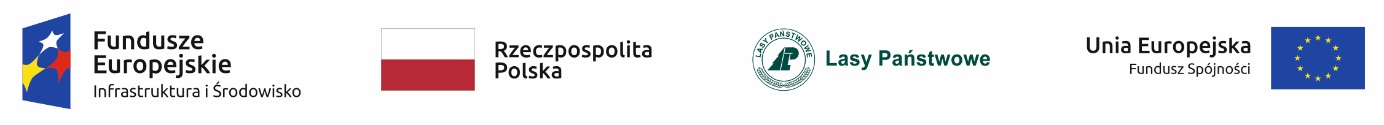 Załącznik nr 1 do SIWZ______________________________________________________________________________________________________________________________________________________________________________(Nazwa i adres wykonawcy)_____________________________________________, dnia _____________ r.OFERTA Skarb Państwa - 	Państwowe Gospodarstwo Leśne Lasy Państwowe Nadleśnictwo KołaczyceNawsie Kołaczyckie 31738-213 KołaczyceOdpowiadając na ogłoszenie o przetargu nieograniczonym na realizację części Projektu pn.: "Kompleksowy projekt ochrony gatunków i siedlisk przyrodniczych siedliska 6210 murawy kserotermiczne oraz 6510 niżowe i górskie świeże łąki użytkowane ekstensywnie na obszarach zarządzanych przez PGL Lasy Państwowe”.1. 	Za wykonanie przedmiotu zamówienia oferujemy następujące wynagrodzenie brutto: ___________________________________________________________PLN. 2.	Wynagrodzenie zaoferowane w pkt 1 powyżej wynika z załączonego kosztorysu ofertowego i stanowi sumę wartości całkowitych brutto za poszczególne (prace).3.	Informujemy, że wybór oferty nie będzie/będzie* prowadzić do powstania 
u Zamawiającego obowiązku podatkowego zgodnie z przepisami o podatku od towarów 
i usług, Rodzaj usługi których świadczenie będzie prowadzić do powstania u Zamawiającego obowiązku podatkowego zgodnie z przepisami o podatku od towarów i usług (VAT): ______________________________________________________________________________________________________Wartość ww. usług bez kwoty podatku od towarów i usług (VAT) wynosi:  ________________________________________PLN.4. 	Oświadczamy, że zapoznaliśmy się ze specyfikacją istotnych warunków zamówienia, 
w tym także ze wzorem umowy i uzyskaliśmy wszelkie informacje niezbędne do przygotowania niniejszej oferty. W przypadku wyboru naszej oferty zobowiązujemy się do zawarcia umowy zgodnej z niniejszą ofertą, na warunkach określonych w specyfikacji istotnych warunków zamówienia oraz w miejscu i terminie wyznaczonym przez Zamawiającego.5. 	Oświadczamy, że uważamy się za związanych niniejszą ofertą przez czas wskazany 
w specyfikacji istotnych warunków zamówienia.6. 	Następujące zakresy rzeczowe wchodzące w przedmiot zamówienia zamierzamy zlecić następującym podwykonawcom: Nazwy (firmy) podwykonawców, na których zasoby powołujemy się na zasadach określonych w art. 22a ust. 1 PZP, w celu wykazania spełniania warunków udziału 
w postępowaniu, o których mowa w art. 22 ust. 1b PZP: _________________________________________________________________________________________________________________________________________________________________________________________________________________________________________________________________________________________________________________________________________________________________________________________________________________________________________________________________________________________________________________________________________________________________________________________________________________________________________________________________________________________________________________________________________ .7. 	Następujące informacje zawarte w naszej ofercie stanowią tajemnicę przedsiębiorstwa: ________________________________________________________________________________________________________________________________________________________________________________________________________________________________________________________________________________________________________________. Uzasadnienie zastrzeżenia ww. informacji jako tajemnicy przedsiębiorstwa zostało załączone do naszej oferty. 8.	Wszelką korespondencję w sprawie niniejszego postępowania należy kierować na adres: 	e-mail: ____________________________________________________________________________________________9.	Wykonawca zobowiązuje się/nie zobowiązuje się* do samodzielnej realizacji kluczowych elementów (części) zamówienia określonych dla niniejszego zamówienia w pkt. 14.2.2 SIWZ („Obowiązek Samodzielnej Realizacji” – zgodnie z wzorem umowy stanowiącym załącznik nr 10 do SIWZ)	[W przypadku pozostawienia nieoznaczonego miejsca, Zamawiający przyjmie, że Wykonawca nie deklaruje samodzielnej realizacji kluczowych elementów zamówienia dla tego pakietu i nie przyzna dodatkowych punktów w kryterium „Samodzielna realizacja kluczowych elementów (części) zamówienia”. Kryterium opisano w pkt. 14.2. ppkt. 2) SIWZ.]11.    Oświadczamy, iż realizując zamówienie będziemy stosować przepisy rozporządzenia Parlamentu Europejskiego i Rady (UE) 2016/679 z dnia 27 kwietnia 2016 r. w sprawie ochrony osób fizycznych w związku z przetwarzaniem danych osobowych i w sprawie swobodnego przepływu takich danych oraz uchylenia dyrektywy 95/46/WE (ogólne rozporządzenie o ochronie danych, Dz. Urz. UE L 2016 r. nr. 119 s. 1 – „RODO”). 12.	Oświadczamy, że wypełniliśmy obowiązki informacyjne przewidziane w art. 13 lub art. 14 RODO wobec osób fizycznych, od których dane osobowe bezpośrednio lub pośrednio pozyskaliśmy w celu ubiegania się o udzielenie zamówienia publicznego w niniejszym postępowaniu.13.	Ponadto deklarujemy: 	a. maksymalny termin wykonania całości zamówienia: 30.09.2023r. Terminy wykonania 	poszczególnych prac będą określane w Zleceniach sporządzanych przez Przedstawiciela 	Zamawiającego. 	b. warunki płatności: przelew w terminie do 14 dni od doręczenia Zamawiającemu 	prawidłowo wystawionej faktury, 14.	Załącznikami do niniejszej oferty są:____________________________________________________________________________________________________________________________________________________________________________________________________________________________________________________________________________________________________________Dokument musi być podpisany kwalifikowanym podpisem elektronicznym
(podpis)* - niepotrzebne skreślićZałącznik nr 2 do SIWZKosztorys ofertowy "Kompleksowy projekt ochrony gatunków i siedlisk przyrodniczych siedliska 6210 murawy kserotermiczne oraz 6510 niżowe i górskie świeże łąki użytkowane ekstensywnie na obszarach zarządzanych przez PGL Lasy Państwowe”– Nadleśnictwo Kołaczyce.Załącznik nr 3 do SIWZ Standardowy formularz jednolitego europejskiego dokumentu zamówieniaCzęść I: Informacje dotyczące postępowania o udzielenie zamówienia oraz instytucji zamawiającej lub podmiotu zamawiającego W przypadku postępowań o udzielenie zamówienia, w ramach których zaproszenie do ubiegania się o zamówienie opublikowano w Dzienniku Urzędowym Unii Europejskiej, informacje wymagane w części I zostaną automatycznie wyszukane, pod warunkiem że do utworzenia i wypełnienia jednolitego europejskiego dokumentu zamówienia wykorzystany zostanie elektroniczny serwis poświęcony jednolitemu europejskiemu dokumentowi zamówienia. Adres publikacyjny stosownego ogłoszenia w Dzienniku Urzędowym Unii Europejskiej:Dz.U. UE S numer [], data [], strona [], Numer ogłoszenia w Dz.U. S: [ ][ ][ ][ ]/S [ ][ ][ ]–[ ][ ][ ][ ][ ][ ][ ]Jeżeli nie opublikowano zaproszenia do ubiegania się o zamówienie w Dz.U., instytucja zamawiająca lub podmiot zamawiający muszą wypełnić informacje umożliwiające jednoznaczne zidentyfikowanie postępowania o udzielenie zamówienia:W przypadku gdy publikacja ogłoszenia w Dzienniku Urzędowym Unii Europejskiej nie jest wymagana, proszę podać inne informacje umożliwiające jednoznaczne zidentyfikowanie postępowania o udzielenie zamówienia (np. adres publikacyjny na poziomie krajowym): [….]Informacje na temat postępowania o udzielenie zamówieniaInformacje wymagane w części I zostaną automatycznie wyszukane, pod warunkiem że wyżej wymieniony elektroniczny serwis poświęcony jednolitemu europejskiemu dokumentowi zamówienia zostanie wykorzystany do utworzenia i wypełnienia tego dokumentu. W przeciwnym przypadku informacje te musi wypełnić wykonawca.Wszystkie pozostałe informacje we wszystkich sekcjach jednolitego europejskiego dokumentu zamówienia powinien wypełnić wykonawca.Część II: Informacje dotyczące wykonawcyA: Informacje na temat wykonawcyB: Informacje na temat przedstawicieli wykonawcyW stosownych przypadkach proszę podać imię i nazwisko (imiona i nazwiska) oraz adres(-y) osoby (osób) upoważnionej(-ych) do reprezentowania wykonawcy na potrzeby niniejszego postępowania o udzielenie zamówienia:C: Informacje na temat polegania na zdolności innych podmiotówJeżeli tak, proszę przedstawić – dla każdego z podmiotów, których to dotyczy – odrębny formularz jednolitego europejskiego dokumentu zamówienia zawierający informacje wymagane w niniejszej części sekcja A i B oraz w części III, należycie wypełniony i podpisany przez dane podmioty. 
Należy zauważyć, że dotyczy to również wszystkich pracowników technicznych lub służb technicznych, nienależących bezpośrednio do przedsiębiorstwa danego wykonawcy, w szczególności tych odpowiedzialnych za kontrolę jakości, a w przypadku zamówień publicznych na roboty budowlane – tych, do których wykonawca będzie mógł się zwrócić o wykonanie robót budowlanych. 
O ile ma to znaczenie dla określonych zdolności, na których polega wykonawca, proszę dołączyć – dla każdego z podmiotów, których to dotyczy – informacje wymagane w częściach IV i V.D: Informacje dotyczące podwykonawców, na których zdolności wykonawca nie polega(Sekcja, którą należy wypełnić jedynie w przypadku gdy instytucja zamawiająca lub podmiot zamawiający wprost tego zażąda.)Jeżeli instytucja zamawiająca lub podmiot zamawiający wyraźnie żąda przedstawienia tych informacji oprócz informacji wymaganych w niniejszej sekcji, proszę przedstawić – dla każdego podwykonawcy (każdej kategorii podwykonawców), których to dotyczy – informacje wymagane w niniejszej części sekcja A i B oraz w części III.Część III: Podstawy wykluczeniaA: Podstawy związane z wyrokami skazującymi za przestępstwoW art. 57 ust. 1 dyrektywy 2014/24/UE określono następujące powody wykluczenia:udział w organizacji przestępczej;korupcja;nadużycie finansowe;przestępstwa terrorystyczne lub przestępstwa związane z działalnością terrorystycznąpranie pieniędzy lub finansowanie terroryzmupraca dzieci i inne formy handlu ludźmi.B: Podstawy związane z płatnością podatków lub składek na ubezpieczenie społeczne C: Podstawy związane z niewypłacalnością, konfliktem interesów lub wykroczeniami zawodowymiNależy zauważyć, że do celów niniejszego zamówienia niektóre z poniższych podstaw wykluczenia mogą być zdefiniowane bardziej precyzyjnie w prawie krajowym, w stosownym ogłoszeniu lub w dokumentach zamówienia. Tak więc prawo krajowe może na przykład stanowić, że pojęcie „poważnego wykroczenia zawodowego” może obejmować kilka różnych postaci zachowania stanowiącego wykroczenie. D: Inne podstawy wykluczenia, które mogą być przewidziane w przepisach krajowych państwa członkowskiego instytucji zamawiającej lub podmiotu zamawiającegoCzęść IV: Kryteria kwalifikacjiW odniesieniu do kryteriów kwalifikacji (sekcja  lub sekcje A–D w niniejszej części) wykonawca oświadcza, że:: Ogólne oświadczenie dotyczące wszystkich kryteriów kwalifikacjiWykonawca powinien wypełnić to pole jedynie w przypadku gdy instytucja zamawiająca lub podmiot zamawiający wskazały w stosownym ogłoszeniu lub w dokumentach zamówienia, o których mowa w ogłoszeniu, że wykonawca może ograniczyć się do wypełnienia sekcji  w części IV i nie musi wypełniać żadnej z pozostałych sekcji w części IV:A: KompetencjeWykonawca powinien przedstawić informacje jedynie w przypadku gdy instytucja zamawiająca lub podmiot zamawiający wymagają danych kryteriów kwalifikacji w stosownym ogłoszeniu lub w dokumentach zamówienia, o których mowa w ogłoszeniu.B: Sytuacja ekonomiczna i finansowaWykonawca powinien przedstawić informacje jedynie w przypadku gdy instytucja zamawiająca lub podmiot zamawiający wymagają danych kryteriów kwalifikacji w stosownym ogłoszeniu lub w dokumentach zamówienia, o których mowa w ogłoszeniu.C: Zdolność techniczna i zawodowaWykonawca powinien przedstawić informacje jedynie w przypadku gdy instytucja zamawiająca lub podmiot zamawiający wymagają danych kryteriów kwalifikacji w stosownym ogłoszeniu lub w dokumentach zamówienia, o których mowa w ogłoszeniu.D: Systemy zapewniania jakości i normy zarządzania środowiskowegoWykonawca powinien przedstawić informacje jedynie w przypadku gdy instytucja zamawiająca lub podmiot zamawiający wymagają systemów zapewniania jakości lub norm zarządzania środowiskowego w stosownym ogłoszeniu lub w dokumentach zamówienia, o których mowa w ogłoszeniu.Część V: Ograniczanie liczby kwalifikujących się kandydatówWykonawca powinien przedstawić informacje jedynie w przypadku gdy instytucja zamawiająca lub podmiot zamawiający określiły obiektywne i niedyskryminacyjne kryteria lub zasady, które mają być stosowane w celu ograniczenia liczby kandydatów, którzy zostaną zaproszeni do złożenia ofert lub prowadzenia dialogu. Te informacje, którym mogą towarzyszyć wymogi dotyczące (rodzajów) zaświadczeń lub rodzajów dowodów w formie dokumentów, które ewentualnie należy przedstawić, określono w stosownym ogłoszeniu lub w dokumentach zamówienia, o których mowa w ogłoszeniu.
Dotyczy jedynie procedury ograniczonej, procedury konkurencyjnej z negocjacjami, dialogu konkurencyjnego i partnerstwa innowacyjnego:Wykonawca oświadcza, że:Część VI: Oświadczenia końcoweNiżej podpisany(-a)(-i) oficjalnie oświadcza(-ją), że informacje podane powyżej w częściach II–V są dokładne i prawidłowe oraz że zostały przedstawione z pełną świadomością konsekwencji poważnego wprowadzenia w błąd.Niżej podpisany(-a)(-i) oficjalnie oświadcza(-ją), że jest (są) w stanie, na żądanie i bez zwłoki, przedstawić zaświadczenia i inne rodzaje dowodów w formie dokumentów, z wyjątkiem przypadków, w których:a) instytucja zamawiająca lub podmiot zamawiający ma możliwość uzyskania odpowiednich dokumentów potwierdzających bezpośrednio za pomocą bezpłatnej krajowej bazy danych w dowolnym państwie członkowskim, lub b) najpóźniej od dnia 18 kwietnia 2018 r., instytucja zamawiająca lub podmiot zamawiający już posiada odpowiednią dokumentację.Niżej podpisany(-a)(-i) oficjalnie wyraża(-ją) zgodę na to, aby [wskazać instytucję zamawiającą lub podmiot zamawiający określone w części I, sekcja A] uzyskał(-a)(-o) dostęp do dokumentów potwierdzających informacje, które zostały przedstawione w [wskazać część/sekcję/punkt(-y), których to dotyczy] niniejszego jednolitego europejskiego dokumentu zamówienia, na potrzeby [określić postępowanie o udzielenie zamówienia: (skrócony opis, adres publikacyjny w Dzienniku Urzędowym Unii Europejskiej, numer referencyjny)].Data, miejscowość oraz – jeżeli jest to wymagane lub konieczne – podpis(-y): [……]Dokument musi być podpisany 
kwalifikowanym podpisem elektronicznymZałącznik nr 4 do SIWZ______________________________________________________________________________________________________________________________________________________________________________(Nazwa i adres podmiotu udostępniającego zasoby)_____________________________________________, dnia _____________ r.ZOBOWIĄZANIE O ODDANIU WYKONAWCY 
DO DYSPOZYCJI NIEZBĘDNYCH ZASOBÓW NA POTRZEBY WYKONANIA ZAMÓWIENIADziałając w imieniu __________________________________________________________________ z siedzibą w __________________________________ oświadczam, że ww. podmiot trzeci zobowiązuje się, na zasadzie art. 22a ustawy z dnia 29 stycznia 2004 r. Prawo zamówień publicznych (tekst jedn.: Dz. U. z 2019 r. poz. 1843 z późn. zm.) udostępnić wykonawcy przystępującemu do postępowania w sprawie zamówienia publicznego prowadzonego w trybie przetargu nieograniczonego na realizację części Projektu pn.: Kompleksowy projekt ochrony gatunków i siedlisk przyrodniczych siedliska 6210 murawy kserotermiczne oraz 6510 niżowe i górskie świeże łąki użytkowane ekstensywnie na obszarach zarządzanych przez PGL Lasy Państwowe” (dalej: „Postępowanie”), tj. __________________________________________________________________________________ ____________________________________________________________________________ z siedzibą w ____________________________________________ (dalej: „Wykonawca”), następujące zasoby: -	_______________________________________________________,-	_______________________________________________________,-	_______________________________________________________,-	_______________________________________________________,na potrzeby spełnienia przez Wykonawcę następujących warunków udziału w Postępowaniu: __________________________________________________________________________________________________________________________________________________________________________________________________________________________________________________________________________________________________________________________________________________________________________________________________________________________________________________________________________________________________________________________________________________________.Wykonawca będzie mógł wykorzystywać ww. zasoby przy wykonywaniu zamówienia w następujący sposób: __________________________________________________________________________________ __________________________________________________________________________________________________________________________________________________________________________________________________________________________________________________________________________________________________________________________________________________________________________________________________________________________________________________________________________________________________________________________________________________________________________________________________________________________________________________________________________________________________________________________________________________________________________________________________________________________________________________________________________________________________________________________________________________________________________________________________________. W wykonywaniu zamówienia będziemy uczestniczyć w następującym czasie i zakresie: ___________________________________________________________________________________________________________________________________________________________________________________________________________________________________________________________________________________________________________________________________________________________________________________________________________________________________________________________________________________________________________________________________________________________. Ww. podmiot trzeci, na zdolnościach którego wykonawca polega w odniesieniu do warunków udziału w postępowaniu dotyczących wykształcenia, kwalifikacji zawodowych lub doświadczenia, zrealizuje roboty usługi, których wskazane zdolności dotyczą.Z Wykonawcą łączyć nas będzie ____________________________________________________________________ ___________________________________________________________________________________________________________. ________________________________	
(podpis) Dokument może być podpisanykwalifikowanym podpisem elektronicznymprzez wykonawcęlubmoże być podpisany podpisem własnoręcznym iprzekazany w elektronicznej kopii dokumentupotwierdzonej za zgodność z oryginałemkwalifikowanym podpisem elektronicznymprzez wykonawcę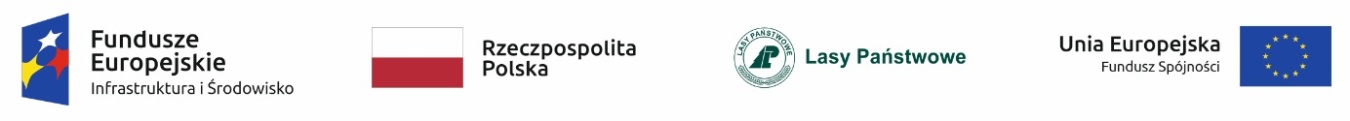 Załącznik nr 5 do SIWZ ______________________________________________________________________________________________________________________________________________________________________________(Nazwa i adres wykonawcy)_____________________________________________, dnia _____________ r.OŚWIADCZENIE O PRZYNALEŻNOŚCI 
LUB BRAKU PRZYNALEŻNOŚCI DO TEJ SAMEJ GRUPY KAPITAŁOWEJ W związku ze złożeniem oferty w postępowaniu o udzielenie zamówienia publicznego prowadzonym w trybie przetargu nieograniczonego realizację części Projektu pn.: "Kompleksowy projekt ochrony gatunków i siedlisk przyrodniczych siedliska 6210 murawy kserotermiczne oraz 6510 niżowe i górskie świeże łąki użytkowane ekstensywnie na obszarach zarządzanych przez PGL Lasy Państwowe” w nawiązaniu do art. 24 ust. 11 ustawy z dnia 29 stycznia 2004 r. Prawo zamówień publicznych (tekst jedn.: Dz. U. z 2019 r. poz. 1843 z późn. zm.).Ja niżej podpisany____________________________________________________________________________________________________________________________________________________________________________________________________________________________________________________________________________________________________________________________________działając w imieniu i na rzecz____________________________________________________________________________________________________________________________________________________________________________________________________________________________________________________________________________________________________________________________________ oświadczam, że Wykonawca, którego reprezentuję nie przynależy do grupy kapitałowej w rozumieniu ustawy z dnia 16 lutego 2007 r. o ochronie konkurencji i konsumentów (tekst jedn. Dz. U. z 2019 r., poz. 369) z innym wykonawcą, który złożył ofertę w przedmiotowym postępowaniu* oświadczam, że Wykonawca, którego reprezentuję przynależy do grupy kapitałowej w rozumieniu ustawy z dnia 16 lutego 2007 r. o ochronie konkurencji i konsumentów (tekst jedn. Dz. U. z 2019 r., poz. 369) wraz z wykonawcą, który złożył ofertę w przedmiotowym postępowaniu tj. (podać nazwę i adres)*:________________________________________________________________________________________________________________________________________________________________________________________________________________________Jednocześnie wskazuję, że ________________________________________________________________________________________________________________________________________________________________________________________________________________________________________________________________________________________________________________________________**________________________________	
(podpis)* należy skreślić odpowiedni kwadrat, ** wraz ze złożeniem oświadczenia o przynależności do tej samej grupy kapitałowej Wykonawca może przedstawić wyjaśnienia i dowody, że powiązania z innym Wykonawcą nie prowadzą do zakłócenia konkurencji w postępowaniu o udzielenie zamówienia.Dokument może być podpisanykwalifikowanym podpisem elektronicznymprzez wykonawcęlubmoże być podpisany podpisem własnoręcznym iprzekazany w elektronicznej kopii dokumentupotwierdzonej za zgodność z oryginałemkwalifikowanym podpisem elektronicznymprzez wykonawcęZałącznik nr 6 do SIWZ ______________________________________________________________________________________________________________________________________________________________________________(Nazwa i adres wykonawcy)_____________________________________________, dnia _____________ r.OŚWIADCZENIE 
W SPRAWIE BRAKU PODSTAW WYKLUCZENIA 
OKREŚLONYCH W ART. 24 UST. 1 PKT 15 i 22 PZP ORAZ 
W ART. 24 ust. 5 pkt 5 - 8 PZPPrzystępując do postępowania w sprawie zamówienia publicznego prowadzonego w trybie przetargu nieograniczonego na realizację części Projektu pn.: ""Kompleksowy projekt ochrony gatunków i siedlisk przyrodniczych siedliska 6210 murawy kserotermiczne oraz 6510 niżowe i górskie świeże łąki użytkowane ekstensywnie na obszarach zarządzanych przez PGL Lasy Państwowe” Ja niżej podpisany ______________________________________________________________________________________   _ ___________________________________________________________________________________________________________________________________________________________________________________________________________________________________________________________________________________________________________________________________działając w imieniu i na rzecz____________________________________________________________________________________________________________________________________________________________________________________________________________________________________________________________________________________________________________________________________oświadczam, że: -	w stosunku do Wykonawcy, którego reprezentuję nie orzeczono tytułem środka zapobiegawczego zakazu ubiegania się o zamówienia publiczne;-	w stosunku do Wykonawcy, którego reprezentuję nie wydano prawomocnego wyroku sądu lub ostatecznej decyzji administracyjnej o zaleganiu z uiszczaniem podatków, opłat lub składek na ubezpieczenia społeczne lub zdrowotne; -	w stosunku do Wykonawcy, którego reprezentuję nie wydano prawomocnego wyroku sądu skazującego za wykroczenie na karę ograniczenia wolności lub grzywny w zakresie określonym przez zamawiającego na podstawie art. 24 ust. 5 pkt 5 ustawy z dnia 29 stycznia 2004 r. Prawo zamówień publicznych (tekst jedn.: Dz. U. z 2019 r. poz. 1843 z późn. zm. – „PZP”), tj. za wykroczenie przeciwko prawom pracownika lub wykroczenie przeciwko środowisku, jeżeli za jego popełnienie wymierzono karę aresztu, ograniczenia wolności lub karę grzywny nie niższą niż 3000 złotych;-	w stosunku do osób wskazanych art. 24 ust. 5 pkt 6 PZP, nie wydano wyroku sądu skazującego za wykroczenie na karę ograniczenia wolności lub grzywny w zakresie określonym przez zamawiającego na podstawie art. 24 ust. 5 pkt 6 PZP, tj. za wykroczenie przeciwko prawom pracownika lub wykroczenie przeciwko środowisku, jeżeli za jego popełnienie wymierzono karę aresztu, ograniczenia wolności lub karę grzywny nie niższą niż 3000 złotych;-	w stosunku do Wykonawcy, którego reprezentuję nie wydano ostatecznej decyzji administracyjnej o naruszeniu obowiązków wynikających z przepisów prawa pracy, prawa ochrony środowiska lub przepisów o zabezpieczeniu społecznym w zakresie określonym przez zamawiającego na podstawie art. 24 ust. 5 pkt 7 PZP;-	Wykonawca, którego reprezentuję nie zalega z opłacaniem podatków i opłat lokalnych, o których mowa w ustawie z dnia 12 stycznia 1991 r. o podatkach i opłatach lokalnych (tekst jedn.: Dz. U. z 2019r. poz. 1170);________________________________	
(podpis)Dokument może być podpisanykwalifikowanym podpisem elektronicznymprzez wykonawcęlubmoże być podpisany podpisem własnoręcznym iprzekazany w elektronicznej kopii dokumentupotwierdzonej za zgodność z oryginałemkwalifikowanym podpisem elektronicznymprzez wykonawcęZałącznik nr 7 do SIWZ ______________________________________________________________________________________________________________________________________________________________________________(Nazwa i adres wykonawcy)_____________________________________________, dnia _____________ r.WYKAZ WYKONANYCH USŁUG Przystępując do postępowania w sprawie zamówienia publicznego prowadzonego w trybie przetargu nieograniczonego na realizację części Projektu pn.: ""Kompleksowy projekt ochrony gatunków i siedlisk przyrodniczych siedliska 6210 murawy kserotermiczne oraz 6510 niżowe i górskie świeże łąki użytkowane ekstensywnie na obszarach zarządzanych przez PGL Lasy Państwowe”Ja niżej podpisany _____________________________________________________________________________________________________________________________________________________ ___________________________________________________________________________________________________________________________________________________________________________działając w imieniu i na rzecz ____________________________________________________________________________________________________________________________________ ___________________________________________________________________________________________________________________________________________________________________________oświadczam, że Wykonawca którego reprezentuję, w okresie ostatnich 3 lat przed upływem terminu składania ofert (a jeżeli okres działalności jest krótszy – w tym okresie) wykonał następujące usługi:________________________________	
(podpis Wykonawcy)Dokument może być podpisanykwalifikowanym podpisem elektronicznymprzez wykonawcęlubmoże być podpisany podpisem własnoręcznym iprzekazany w elektronicznej kopii dokumentupotwierdzonej za zgodność z oryginałemkwalifikowanym podpisem elektronicznymprzez wykonawcęZałącznik nr 8 do SIWZ ______________________________________________________________________________________________________________________________________________________________________________(Nazwa i adres wykonawcy)_____________________________________________, dnia _____________ r.WYKAZ OSÓB SKIEROWANYCH PRZEZ WYKONAWCĘ DO REALIZACJI ZAMÓWIENIA Przystępując do postępowania w sprawie zamówienia publicznego prowadzonego w trybie przetargu nieograniczonego na realizację części Projektu pn.: "Kompleksowy projekt ochrony gatunków i siedlisk przyrodniczych siedliska 6210 murawy kserotermiczne oraz 6510 niżowe i górskie świeże łąki użytkowane ekstensywnie na obszarach zarządzanych przez PGL Lasy Państwowe”Ja niżej podpisany _____________________________________________________________________________________________________________________________________________________ ___________________________________________________________________________________________________________________________________________________________________________działając w imieniu i na rzecz ____________________________________________________________________________________________________________________________________ ___________________________________________________________________________________________________________________________________________________________________________oświadczam, że Wykonawca którego reprezentuję dysponuje następującymi osobami, które skieruje do realizacji zamówienia:________________________________	
(podpis Wykonawcy)Dokument może być podpisanykwalifikowanym podpisem elektronicznymprzez wykonawcęlubmoże być podpisany podpisem własnoręcznym iprzekazany w elektronicznej kopii dokumentupotwierdzonej za zgodność z oryginałemkwalifikowanym podpisem elektronicznymprzez wykonawcęZałącznik nr 9 do SIWZ ______________________________________________________________________________________________________________________________________________________________________________(Nazwa i adres wykonawcy)_____________________________________________, dnia _____________ r.WYKAZ 
URZĄDZEŃ TECHNICZNYCH DOSTĘPNYCH WYKONAWCYPrzystępując do postępowania w sprawie zamówienia publicznego prowadzonego w trybie przetargu nieograniczonego na realizację części Projektu pn.: "Kompleksowy projekt ochrony gatunków i siedlisk przyrodniczych siedliska 6210 murawy kserotermiczne oraz 6510 niżowe i górskie świeże łąki użytkowane ekstensywnie na obszarach zarządzanych przez PGL Lasy Państwowe” Ja niżej podpisany _____________________________________________________________________________________________________________________________________________________ ___________________________________________________________________________________________________________________________________________________________________________działając w imieniu i na rzecz ____________________________________________________________________________________________________________________________________ ___________________________________________________________________________________________________________________________________________________________________________oświadczam, że Wykonawca, którego reprezentuję, będzie realizować zamówienie za pomocą następujących urządzeń technicznych:________________________________	
(podpis Wykonawcy)	Dokument może być podpisanykwalifikowanym podpisem elektronicznymprzez wykonawcęlubmoże być podpisany podpisem własnoręcznym iprzekazany w elektronicznej kopii dokumentupotwierdzonej za zgodność z oryginałemkwalifikowanym podpisem elektronicznymprzez wykonawcę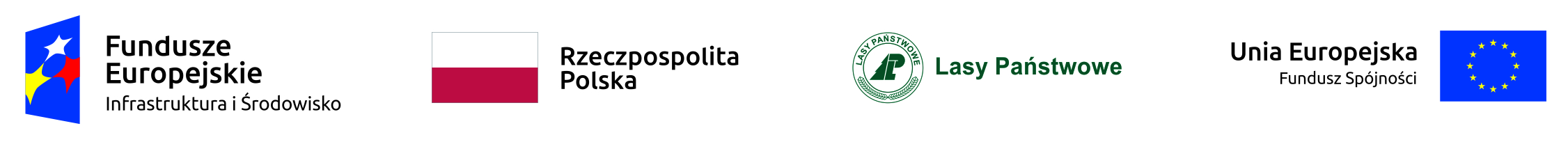 Załącznik nr 10 do SIWZWZÓR UMOWYUmowa nr ______________________________________________W dniu ___________ r. w ________________________ pomiędzy: Skarbem Państwa – Państwowym Gospodarstwem Leśnym Lasy Państwowe Nadleśnictwem ____________________________________ z siedzibą w _________________________________________ („Zamawiający”)ul. _______________________________; __ - ___ ____________________________________________NIP _________________________________________, REGON ___________________________________________reprezentowanym przez:________________________________ – Nadleśniczego,a (w przypadku osób prawnych i spółek handlowych nieposiadających osobowości prawnej) _______________________________________ z siedzibą w ____________________________________ („Wykonawca”)ul. _________________________________________ wpisana do rejestru przedsiębiorców Krajowego Rejestru Sądowego w Sądzie Rejonowym w ___________________ ___ pod numerem ______________________ NIP ______________________________________, REGON _________________________ , wysokość kapitału zakładowego __________________________________.reprezentowaną przez:__________________________________________________________________________________________________,lub (w przypadku osób fizycznych wpisanych do Centralnej Ewidencji i Informacji o Działalności Gospodarczej) p. _________________________________ prowadzącym działalność gospodarczą pod firmą _________________________________________________z siedzibą w ______________________________ 
ul __________________ („Wykonawca”),wpisanym do Centralnej Ewidencji i Informacji i Działalności Gospodarczej, posiadającym numer identyfikacyjny NIP _______________________; REGON __________________________działającym osobiście zwanym dalej „Wykonawcą”,lub (w przypadku konsorcjum osób fizycznych wpisanych do Centralnej Ewidencji i Informacji o Działalności Gospodarczej) wykonawcami wspólnie ubiegającymi się o udzielenie zamówienia publicznego w składzie (łącznie „Wykonawcy”):1) 	p. _________________________________ prowadzącym działalność gospodarczą pod firmą _________________________________________________z siedzibą w ______________________________,
ul __________________ wpisanym do Centralnej Ewidencji i Informacji i Działalności Gospodarczej, posiadającym numer identyfikacyjny NIP _________________________________; REGON __________________________2) 	p. _________________________________ prowadzącym działalność gospodarczą pod firmą _________________________________________________z siedzibą w ______________________________,
ul __________________ wpisanym do Centralnej Ewidencji i Informacji i Działalności Gospodarczej, posiadającym numer identyfikacyjny NIP _________________________________; REGON __________________________3)	p. _________________________________ prowadzącym działalność gospodarczą pod firmą _________________________________________________z siedzibą w ______________________________,
ul __________________ wpisanym do Centralnej Ewidencji i Informacji i Działalności Gospodarczej, posiadającym numer identyfikacyjny NIP _________________________________; REGON __________________________reprezentowanymi przez _______________________________________________, działającego na podstawie pełnomocnictwa z dnia _________ r. zaś wspólnie zwanymi dalej „Stronami”,w wyniku dokonania wyboru oferty Wykonawcy jako oferty najkorzystniejszej („Oferta”), złożonej w postępowaniu o udzielenie zamówienia publicznego na ________________________________ nr _____________ na przeprowadzonym w trybie _____________________ („Postępowanie”), na podstawie przepisów ustawy z dnia 29 stycznia 2004 r. Prawo zamówień publicznych (tekst jedn.: Dz. U. z 2019 r. poz. 1843 – „PZP”), została zawarta umowa („Umowa”) następującej treści:§ 1Przedmiot i zakres UmowyZamawiający zleca, a Wykonawca przyjmuje do wykonania usługi polegające na wykonaniu zamówienia pn. ""Kompleksowy projekt ochrony gatunków i siedlisk przyrodniczych siedliska 6210 murawy kserotermiczne oraz 6510 niżowe i górskie świeże łąki użytkowane ekstensywnie na obszarach zarządzanych przez PGL Lasy Państwowe” Nadleśnictwa Kołaczyce („Przedmiot Umowy”).Przedmiot Umowy będzie wykonywany na terenie wskazanym w SIWZ („Obszar Realizacji”)Opis prac wchodzących w zakres Przedmiotu Umowy, opis standardu technologii wykonawstwa prac leśnych oraz procedury odbioru zostały określone w specyfikacji istotnych warunków zamówienia dla Postępowania („SIWZ”). SIWZ stanowi Załącznik Nr 1 do Umowy.Wskazana w SIWZ ilość prac wchodzących w zakres Przedmiotu Umowy ma charakter szacunkowy. Ilość prac zleconych do wykonania w trakcie realizacji Umowy może być mniejsza od ilości przedstawionej w SIWZ, co jednak nie może być podstawą do jakichkolwiek roszczeń w stosunku do Zamawiającego. Zamawiający może zlecić w trakcie realizacji Umowy zakres prac mniejszy niż wskazany w SIWZ, jednak nie mniej niż 70 % Wartości Przedmiotu Umowy określonej zgodnie z § 10 ust 1 i 2. Z uwagi na faktyczną sytuację przyrodniczą lub pogodową, która może zaistnieć w trakcie realizacji Przedmiotu Umowy, a także nieprzewidzianą sytuację gospodarczo - ekonomiczną, Zamawiający jest uprawniony do zmniejszenia lub zwiększenia ilości prac (czynności) planowanych do wykonania w danych lokalizacjach (adresach leśnych). Przedmiot Umowy będzie wykonywany zgodnie z przepisami i uregulowaniami prawnymi obowiązującymi w Rzeczypospolitej Polskiej, regulacjami obowiązującymi w Państwowym Gospodarstwie Leśnym Lasy Państwowe, jak też odpowiednimi normami. Wykaz obowiązujących regulacji zawiera SIWZ. Wykonawca oświadcza, iż zapoznał się z dokumentami wskazanymi w zdaniu poprzednim. Wykonawca oświadcza, iż jest mu wiadome, że Zamawiający podlega procesowi certyfikacji według standardów określonych przez PEFC Council (Programme for the Endorsement of Forest Certification Schemes). Wykonawca zobowiązany jest do umożliwienia przeprowadzenia prac audytorom PEFC Council (Programme for the Endorsement of Forest Certification Schemes) w zakresie certyfikacji w trakcie realizacji Przedmiotu Umowy. Zamawiający jest uprawniony zlecić Wykonawcy dodatkowy zakres rzeczowy obejmujący czynności analogiczne jak opisane w SIWZ („Opcja”). Zamawiający nie jest zobowiązany do zlecenia prac objętych przedmiotem Opcji, a Wykonawcy nie służy roszczenie o ich zlecenie.  Prace będące przedmiotem Opcji mogą zostać zlecone na wartość do 20 % Wartości Przedmiotu Umowy określonej zgodnie z § 10 ust 1.Zlecanie prac będących przedmiotem Opcji, ich odbiór, ustalenie wartości tych prac, uiszczanie zapłaty oraz odpowiedzialność za ich niewykonanie lub nienależyte wykonanie, w tym odpowiedzialność w postaci kar umownych, jak również realizacja uprawnień Zamawiającego wynikających z Umowy, w tym realizacja prawa do odstąpienia od Umowy następować będzie na analogicznych zasadach, jak w przypadku prac będących Przedmiotem Umowy. W przypadku wystąpienia pożaru Wykonawca zobowiązany jest do zaniechania czynności związanych z wykonywaniem Przedmiotu Umowy w zakresie, w jakim pożar uniemożliwia realizację Przedmiotu Umowy oraz do bezzwłocznego zaalarmowania o powyższych zdarzeniach Straży Pożarnej, Przedstawiciela Zamawiającego oraz Punktu Alarmowo – Dyspozycyjnego Nadleśnictwa. Wykonawca obowiązany jest do wzięcia udziału w akcji mającej na celu zlikwidowanie istniejącego zagrożenia powstałego na skutek pożaru oraz udostępnienie sprzętu i osób do zabezpieczenia pożarzyska i udziału w akcji gaśniczej. Koszty związane z ww. czynnościami pokrywa Zamawiający. § 2Zlecanie pracWykonawca będzie wykonywał Przedmiot Umowy na podstawie pisemnych zleceń przekazywanych przez Przedstawicieli Zamawiającego („Zlecenie”). Zlecenie określać będzie zakres prac do wykonania, termin ich realizacji, lokalizację (adres leśny), a w przypadku zaistnienia takiej potrzeby, również szczególne wymagania co do sposobu wykonania prac oraz określenie części przedmiotu Zlecenia objętych odbiorami częściowymi. Wykonawca nie może odmówić przyjęcia Zlecenia, co nie uchybia uprawnieniom Wykonawcy określonym w ust. 11. Wezwanie do przyjęcia Zlecenia będzie przekazywane Wykonawcy, zgodnie z wyborem Zamawiającego, telefonicznie na numer ______________________, pocztą elektroniczną na adres e-mail ____________ lub faxem na numer ________________. Wezwania do przyjęcia Zlecenia będą przekazywane z co najmniej 1-dniowym wyprzedzeniem, chyba, że Przedstawiciele Zamawiającego i Wykonawcy zgodnie postanowią inaczej.Zamawiający przekaże Zlecenie w formie pisemnej. Wykonawca potwierdzi każdorazowo przyjęcie Zlecenia poprzez jego podpisanie. Przyjęte Zlecenie stanowi zarazem protokół przekazania powierzchni, na których wykonywane są prace będące przedmiotem Zlecenia. Od momentu przekazania powierzchni Wykonawca ponosi odpowiedzialność za szkody wyrządzone Zamawiającemu i osobom trzecim na przekazanej powierzchni. Bez przekazania Zlecenia, zgodnie z ustępami poprzedzającymi, Wykonawca nie jest uprawniony, do wykonywania jakichkolwiek prac objętych Przedmiotem Umowy, z zastrzeżeniem ust. 9. W przypadku konieczności natychmiastowego zlecenia prac Przedstawiciel Zamawiającego może przekazać Zlecenie telefonicznie na numer ______________________. Zlecenie przekazane telefoniczne zostanie niezwłocznie potwierdzone w jednej z form, o którym mowa w ust. 5.Dopuszcza się modyfikację Zlecenia po jego przekazaniu, jeżeli wystąpią szczególne okoliczności uzasadniające taką modyfikację.Wykonawca niezwłocznie po przyjęciu Zlecenia obowiązany jest informować pisemnie Zamawiającego o wszelkich znanych mu przeszkodach uniemożliwiających lub utrudniających wykonanie Zlecenia. Zamawiający jest uprawniony do zmiany lokalizacji realizacji przedmiotu Zlecenia w ramach Obszaru Realizacji, wstrzymania realizacji lub rezygnacji z realizacji Zlecenia w przypadku zaistnienia niesprzyjających warunków przyrodniczych bądź atmosferycznych, zmian na rynku sprzedaży drewna lub powierzenia Zamawiającemu nowych zadań gospodarczych lub publicznych. Jeżeli pomimo przyjęcia Zlecenia Wykonawca:nie rozpoczyna prac stanowiących Przedmiot Zlecenia w terminie 3 dni od przyjęcia Zlecenia,realizuje Przedmiot Zlecenia w taki sposób, iż nie jest prawdopodobne, żeby zdołał wykonać je w terminie określonym w Zleceniu;nie wykonał prac stanowiących Przedmiot Zlecenia w terminie określonym w Zleceniu, a wykonanie prac stanowiących Przedmiot Zlecenia po określonym w Zleceniu utraciło znaczenie z punktu widzenia interesu Zamawiającego (w tym w szczególności z uwagi na zasady prawidłowej gospodarki leśnej, uwarunkowania przyrodnicze bądź atmosferyczne);- to wówczas, w każdym z tych. przypadków, Zamawiający może Zlecenie odwołać („Odwołanie Zlecenia z winy Wykonawcy”).W sytuacji:1)	gdy Wykonawca pozostaje w zwłoce z przyjęciem Zlecenia o więcej niż 3 dni w stosunku do wyznaczonego terminu na jego przyjęcie, o którym mowa w ust. 5, 2) 	Odwołania Zlecenia z winy Wykonawcy,- Zamawiający, w każdym z tych przypadków, może zastępczo powierzyć wykonanie prac stanowiących przedmiot Zlecenia na koszt Wykonawcy osobie trzeciej, bez konieczności uzyskiwania upoważnienia sądowego („Wykonanie Zastępcze”).§ 3Termin realizacji Przedmiotu UmowyPrzedmiot Umowy powinien zostać zrealizowany od dnia __________ r. do dnia _________ r. Powyższe nie uchybia możliwości wykonywania uprawnień wynikających z Umowy po terminie, o którym mowa w zdaniu poprzednim.  Wykonawca będzie wykonywał Przedmiot Umowy, po przekazaniu mu Zleceń przez Przedstawicieli Zamawiającego zgodnie z § 2 ust. 5 lub 9 Umowy. Termin wykonania poszczególnych prac stanowiących przedmiot Zlecenia określony zostanie każdorazowo w Zleceniu.§ 4Obowiązki ZamawiającegoW ramach zawartej Umowy Zamawiający zobowiązany jest:współpracować z Wykonawcą w celu sprawnego i rzetelnego wykonania Przedmiotu Umowy;informować Wykonawcę o istotnych sprawach mogących mieć wpływ na realizację Przedmiotu Umowy, w tym w szczególności o planowanym zmniejszeniu zakresu prac objętych Zleceniami oraz o zamiarze skorzystania z Opcji ;w stosunku do każdego Zlecenia przekazać Wykonawcy posiadane przez Zamawiającego informacje o znanych zagrożeniach mogących wystąpić na Obszarze Realizacji; rodzajowo określony Wykaz zagrożeń występujących Obszarze Realizacji stanowi Załącznik Nr 2 do Umowy;dokonywać terminowo odbiorów prac zrealizowanych przez Wykonawcę;dokonywać zapłaty należnego Wykonawcy wynagrodzenia, w terminach i na warunkach określonych w Umowie;udzielić Wykonawcy – na jego wniosek - pełnomocnictwa do działania w imieniu i na rzecz Zamawiającego w zakresie niezbędnym do wykonania Przedmiotu Umowy (w tym w szczególności w związku z zajęciem pasa drogowego lub realizacją prace w pobliżu  linii energetycznych) o ile tego rodzaju działania będą wymagane.		§ 5Obowiązki Wykonawcy – postanowienia ogólneWykonawca wykonywać będzie Przedmiot Umowy z najwyższą starannością i zgodnie z obowiązującymi w tym zakresie wymaganiami i zasadami wynikającymi z obowiązujących przepisów i unormowań oraz postanowień Umowy, w tym zawartych w SIWZ. Wykonawca ponosi wszelkie ryzyko i odpowiedzialność za szkody związane z realizacją Umowy, a w szczególności za szkody materialne, uszkodzenie ciała lub śmierć.Wykonawca ponosi pełną odpowiedzialność odszkodowawczą względem Zamawiającego lub osób trzecich z tytułu szkód wyrządzonych w trakcie realizacji Przedmiotu Umowy. W szczególności Wykonawca ponosi odpowiedzialność za szkody spowodowane przez osoby przy pomocy których wykonuje Przedmiot Umowy, wykorzystywane przez siebie preparaty lub środki chemiczne, urządzenia, maszyny itp. Wykonawca zobowiązany jest do zapłaty Zamawiającemu odszkodowania na równowartość szkód wyrządzonych Zamawiającemu w trakcie realizacji Przedmiotu Umowy, chyba, że Zamawiający zażąda usunięcia przez Wykonawcę szkód wynikających z niewykonania lub nienależytego wykonania zobowiązań związanych z realizacją Umowy poprzez przywrócenie do stanu poprzedniego.Wykonawca obowiązany jest realizować Przedmiot Umowy w taki sposób, aby zabezpieczyć Zamawiającego przed roszczeniami osób trzecich o odszkodowania za szkody spowodowane przemieszczaniem sprzętu i środków transportu Wykonawcy użytych do realizacji Przedmiotu Umowy. W razie wyrządzenia takich szkód przez Wykonawcę lub osoby, za które ponosi odpowiedzialność, Wykonawca obowiązany jest doprowadzić do niezwłocznego ich pokrycia. Wykonawca poniesie wszelkie koszty realizacji Przedmiotu Umowy, z zastrzeżeniem sytuacji, gdy w Umowie (w tym w SIWZ) wyraźnie wskazano odmiennie. Wykonawca zobowiązany jest do niezwłocznego informowania Zamawiającego o wypadkach przy pracy w rozumieniu przepisów prawa pracy zaistniałych w trakcie realizacji Przedmiotu Umowy. Wykonawca zobowiązany jest zastosować się do zaleceń Przedstawiciela Zamawiającego w zakresie sposobu realizacji Przedmiotu Umowy, które są zgodne z przepisami dotyczącymi prac objętych Umową obowiązującymi w Rzeczypospolitej Polskiej, regulacjami obowiązującymi w Państwowym Gospodarstwie Leśnym Lasy Państwowe, zapisami Zlecenia lub uznaną wiedzą leśną.Zamawiający jest uprawniony wstrzymać realizację Przedmiotu Umowy jeżeli Wykonawca narusza postanowienia Umowy. Wstrzymanie następuje do czasu ustania okoliczności stanowiących przyczynę wstrzymania.§ 6Obowiązki Wykonawcy 
w zakresie technologii realizacji Przedmiotu Umowy Wykonawca zobowiązany jest do wykonywania Przedmiotu Umowy wykorzystując techniki oraz technologie gwarantujące minimalizację strat i zanieczyszczeń w środowisku naturalnym.Wykonawca gwarantuje, że maszyny i inne urządzenia techniczne, wykorzystywane przez Wykonawcę oraz jego podwykonawców do realizacji Przedmiotu Umowy będą:spełniać, przez cały okres ich użytkowania, minimalne wymagania dotyczące bezpieczeństwa i higieny pracy w zakresie użytkowania maszyn przez pracowników podczas pracy określone w przepisach wykonawczych do Kodeksu Pracy, utrzymywane w stanie sprawności technicznej i czystości zapewniającej użytkowanie ich bez szkody dla bezpieczeństwa i zdrowia osób je eksploatujących oraz środowiska przyrodniczego, w którym realizowane są prace;posiadać aktualne atesty, świadectwa dopuszczenia do eksploatacji, itp. o ile są wymagane przez odpowiednie przepisy prawa.	Wykonawca jest odpowiedzialny za powierzenie obsługi maszyn i urządzeń technicznych osobom posiadającym odpowiednie kwalifikacje.Wykonawca przyjmuje odpowiedzialność materialną z obowiązkiem rozliczenia się lub zwrotu za powierzone mu składniki majątkowe, przyjęte przez Wykonawcę do realizacji Przedmiotu Umowy, o ile takie składniki zostaną Wykonawcy przekazane. Przyjęcie składników majątkowych będzie każdorazowo potwierdzane dokumentem (protokołem) wydania składników majątkowych. Materiały niezużyte w ramach realizacji Przedmiotu Umowy Wykonawca zobowiązuje się zwrócić w terminie do 3 dni roboczych od odbioru przedmiotu Zlecenia w ramach realizacji którego zostały powierzone. Wykonawca obowiązany jest pokryć wszelkie szkody Zamawiającego, powstałe na skutek niedoboru, zniszczenia lub uszkodzenia powierzonych składników majątkowych. Zamawiający jest uprawniony roszczenie odszkodowawcze, o którym mowa w zdaniu poprzednim potrącić z Wynagrodzenia lub zaspokoić z Zabezpieczenia.Wykonawca zobowiązany jest do wyposażenia wszystkich maszyn, ciągników i urządzeń pracujących na powierzchniach leśnych w odpowiednie zestawy (sorbenty, maty sorpcyjne itp.) do pochłaniania rozlanego paliwa lub oleju oraz innych płynów technologicznych używanych w maszynach, ciągnikach, pilarkach i innych urządzeniach pracujących w lesie oraz użycia tych środków w sytuacjach wymagających zastosowania (awarie, naprawy, tankowania itp.) – w celu zapobieżenia skażeniu środowiska. Dopuszcza się posiadanie i używanie przez pilarzy kanistrów z bezpiecznymi końcówkami (dozownikami), uniemożliwiającymi rozlanie (przelanie) oleju i mieszanki paliwowej podczas tankowania pilarki (zastępczo za maty pochłaniające olej i paliwo)Wykonawca zobowiązany jest umożliwić Przedstawicielowi Zamawiającego weryfikację wykonania obowiązków, o których mowa w ust. 2, 3 i 5.§ 7Obowiązki Wykonawcy w zakresie personeluWykonawca jest odpowiedzialny za bezpieczeństwo i przestrzeganie przepisów i uregulowań prawnych obowiązujących w Rzeczypospolitej Polskiej, w tym stosowanych do prac z zakresu gospodarki leśnej oraz zasad i przepisów BHP i ppoż. na terenie wykonywanych prac. Wykonawca obowiązany jest zapewnić udział w wykonywaniu prac osób o odpowiednich kwalifikacjach i w odpowiedniej liczbie („Personel Wykonawcy”) do zakresu prac objętych danym Zleceniem.W zakresie, w jakim Zamawiający, na podstawie art. 29 ust. 3a PZP określił w SIWZ wymagania zatrudnienia przez wykonawcę lub podwykonawcę na podstawie umowy o pracę osób wykonujących czynności wchodzące w skład przedmiotu zamówienia, jeżeli wykonanie tych czynności polega na wykonywaniu pracy w sposób określony w art. 22 § 1 ustawy z dnia 26 czerwca 1974 r. - Kodeks pracy (tekst jedn.: Dz. U. z 2019 r. poz. 1040, z późn. zm.) Wykonawca gwarantuje Zamawiającemu, że osoby wykonujące te czynności będą zatrudnione na podstawie umowy o pracę w rozumieniu Kodeksu pracy, przy czym wykonanie tych zobowiązań („Obowiązek Zatrudnienia”) może nastąpić również poprzez zatrudnienie osób wskazanych przez podwykonawców4.	Przed rozpoczęciem realizacji czynności, do których odnosi się Obowiązek Zatrudnienia, w stosunku do osób mających wykonywać te czynności, Wykonawca obowiązany jest przedłożyć Zamawiającemu, następujące dokumenty:1)	poświadczoną za zgodność z oryginałem odpowiednio przez Wykonawcę lub podwykonawcę kopię umowy/umów o pracę osób, do których odnosi się Obowiązek Zatrudnienia wraz z dokumentem regulującym zakres obowiązków, jeżeli został sporządzony). Kopia umowy/umów powinna zostać zanonimizowana w sposób zapewniający ochronę danych osobowych pracowników, zgodnie 
z przepisami o ochronie danych osobowych tj. w szczególności bez adresów, nr PESEL pracowników, danych o wynagrodzeniu. Imię i nazwisko pracownika nie podlega anonimizacji. Informacje takie jak: data zawarcia umowy, rodzaj umowy o pracę i wymiar etatu powinny być możliwe do zidentyfikowania;2)	dokument potwierdzający zgłoszenie pracownika przez pracodawcę do ubezpieczeń lub opłacenie przez pracodawcę ubezpieczeń pracownika, zanonimizowaną w sposób zapewniający ochronę danych osobowych pracowników, zgodnie z przepisami o ochronie danych osobowych. 
Imię i nazwisko pracownika nie podlega anonimizacji.- pod rygorem niedopuszczenia tych osób do realizacji tych czynności. W przypadku zmiany składu osobowego Personelu Wykonawcy realizującego czynności, do których odnosi się Obowiązek Zatrudnienia, przed dopuszczeniem tych osób do wykonywania poszczególnych czynności Wykonawca obowiązany jest przedłożyć Zamawiającemu dla tych osób dokumenty, o których mowa w pkt 1) – 2) powyżej, pod rygorem niedopuszczenia tych osób do realizacji tych czynności.5.	Na każde żądanie Zamawiającego Wykonawca zobowiązany jest przedłożyć Zamawiającemu dla osób realizujących czynności, do których odnosi się Obowiązek Zatrudnienia dokumenty, o których mowa w ust. 4.  Nieprzedłożenie dokumentów, o których mowa w zdaniu poprzednim stanowi przypadek naruszenia Obowiązku Zatrudnienia i stanowi podstawę do naliczenia kary umownej.6.	W przypadku wątpliwości co do przestrzegania przepisów prawa pracy przez Wykonawcę lub podwykonawcę, Zamawiający może zwrócić się o przeprowadzenie kontroli przez Państwową Inspekcję Pracy.7.	Wykonawca zobowiązuje się do wykonywania poszczególnych prac wchodzących w skład Przedmiotu Umowy przez osoby wskazane w Ofercie. Zamawiający dopuszcza możliwość zmiany osób, o których mowa w zdaniu poprzednim, na inne posiadające co najmniej taką samą wiedzę i kwalifikacje oraz wymagane uprawnienia, jak wymagane w SIWZ. O planowanej zmianie osób lub dodatkowych osobach, przy pomocy których Wykonawca wykonuje Przedmiot Umowy, Wykonawca zobowiązany jest powiadomić Zamawiającego na piśmie przed dopuszczeniem tych osób do wykonywania prac. Postanowienia niniejszego ustępu nie uchybiają zobowiązaniom Wykonawcy wynikającym z Obowiązku Zatrudnienia, a jeżeli przyjął takie zobowiązanie także z Obowiązku Samodzielnej Realizacji oraz zobowiązania wynikającego z uzyskania punktów dodatkowego kryterium oceny ofert „Doświadczenie zawodowe kadry”.8.	Wykonawca zobowiązuje się dopuścić do wykonywania poszczególnych prac wchodzących w skład Przedmiotu Umowy osoby, które zgodnie z obowiązującymi przepisami posiadają kwalifikacje do ich wykonania (np. odbyły odpowiednie szkolenia i ukończyły je z wynikiem pozytywnym, posiadają wymagane zaświadczenia kwalifikacyjne itp.). Obowiązek, pisany w zdaniu poprzednim dotyczy również zmiany osób wykonujących poszczególne prace wchodzące w skład Przedmiotu Umowy.9.    W przypadku stwierdzenia przez Przedstawiciela Zamawiającego wykonywania prac przez osoby, które nie powinny być dopuszczone do wykonywania tych prac z powodu braku odpowiednich kwalifikacji lub wymaganego prawem ich potwierdzenia, Przedstawiciel Zamawiającego jest uprawniony do wstrzymania wykonywania prac przez Wykonawcę lub żądania zaprzestania wykonywania tych prac przez taką osobę. Powyższe nie narusza uprawnień Zamawiającego, o których mowa w § 13 Umowy.10.	Wykonawca zobowiązany jest poinformować Personel Wykonawcy oraz podwykonawców o zagrożeniach dla zdrowia i życia istniejących na terenie, na którym prace będą wykonywane, w szczególności o zagrożeniach, przed którymi chronić ich będą środki ochrony indywidualnej oraz przekazać informacje o tych środkach i zasadach ich stosowania, jak również o działaniach ochronnych i zapobiegawczych, jakie mogą zostać podjęte w celu wyeliminowania lub ograniczenia tych zagrożeń.11.	Przedstawiciel Zamawiającego uprawniony jest do sprawdzania tożsamości Personelu Wykonawcy uczestniczącego w realizacji prac12.	Wykonawca ma obowiązek wyznaczenia koordynatora zgodnie z przepisami prawa pracy (art. 208 § 1 pkt 2 Kodeksu pracy). W przypadku braku koordynatora na powierzchni Przedstawiciel Zamawiającego jest uprawniony do wstrzymania prac. Wstrzymanie prac w tym przypadku nie uchybia odpowiedzialności Wykonawcy z tytułu niedotrzymania terminu realizacji Zlecenia.§ 8PodwykonawstwoWykonawca jest uprawniony do realizacji Przedmiotu Umowy przy pomocy podwykonawców, z zastrzeżeniem obowiązku samodzielnej realizacji kluczowych elementów (części) zamówienia, o którym mowa w ust. 3. Realizacja przez Wykonawcę Przedmiotu Umowy przy pomocy podwykonawcy, który nie został zgłoszony w ofercie, wymaga uzyskania uprzedniej zgody Zamawiającego. Występując o wyrażenie zgody na powierzenie realizacji Przedmiotu Umowy przy pomocy podwykonawcy Wykonawca wskaże osobę podwykonawcy oraz szczegółowo określi zakres prac, jaki zamierza powierzyć temu podwykonawcy. Zamawiający jest uprawniony przed wyrażeniem zgody żądać od Wykonawcy przedłożenia informacji lub dokumentów dotyczących: 1) 	zdolności technicznej do wykonania planowanego do powierzenia podwykonawcy zakresu rzeczowego, 2) 	dysponowania personelem umożliwiającym podwykonawcy realizację planowanego do powierzenia zakresu rzeczowego,3) 	dokumentów wskazanych w § 7 ust. 4 pkt 1-2 Umowy dot. osób wykonujących czynności wchodzące w skład przedmiotu zamówieni, do których odnosi się Obowiązek Zatrudnienia.Jeżeli zmiana podwykonawcy dotyczy podmiotu, na którego zasoby Wykonawca powoływał się, na zasadach określonych w art. 22a ust. 1 PZP, w celu wykazania spełniania warunków udziału w postępowaniu, o których mowa w art. 22 ust. 1b PZP, Wykonawca jest obowiązany wykazać Zamawiającemu, iż proponowany inny podwykonawca spełnia je w stopniu nie mniejszym niż wymagany w trakcie Postępowania.W zakresie, w jakim Wykonawca, na podstawie kryteriów oceny ofert zawartych w SIWZ, zobowiązał się do samodzielnego wykonywania kluczowych elementów (części) zamówienia, określonych przez Zamawiającego w SIWZ, Wykonawca gwarantuje, że samodzielnie wykona te elementy Przedmiotu Umowy, tj. bez udziału podwykonawców („Obowiązek Samodzielnej Realizacji”). § 9OdbioryOdbiór prac objętych danym Zleceniem będzie dokonywany w imieniu Zamawiającego przez Przedstawiciela Zamawiającego. Przedmiotem odbioru będą, w zależności od treści Zlecenia, wszystkie prace objęte danym Zleceniem lub poszczególne pozycje Zlecenia, a w przypadku prac z zakresu pozyskania - również jego część. Odbiór będzie obejmował obmiar ilości wykonanych prac oraz ocenę ich jakości. Zasady odbioru prac dla poszczególnych prac określa SIWZ.Wykonawca zobowiązany jest zgłosić Przedstawicielowi Zamawiającego zakończenie i gotowość do odbioru prac stanowiących przedmiot Zlecenia.Zgłoszenie Gotowości Odbioru zostanie przekazane Przedstawicielowi Zamawiającemu w formie pisemnej, faxem lub pocztą elektroniczną na numery lub adresy wskazane w § 17.W przypadkach uzgodnionych uprzednio z Przedstawicielem Zamawiającego lub w przypadkach wskazanych w Zleceniu Zgłoszenie Gotowości Odbioru zostanie przekazane Przedstawicielowi Zamawiającemu ustnie lub telefonicznie na numer wskazany w § 17. Zgłoszenie przekazane ustnie lub telefoniczne zostanie niezwłocznie potwierdzone w sposób, o którym mowa w ust. 4.Jeżeli Wykonawca w terminie wynikającym ze Zlecenia nie zgłosi Zamawiającemu zakończenia i gotowości do odbioru prac stanowiących przedmiot Zlecenia. Zamawiający jest uprawniony wezwać Wykonawcę do natychmiastowego dokonania Zgłoszenia Gotowości Odbioru. W przypadku niedokonana przez Wykonawcę Zgłoszenia Gotowości Odbioru w terminie 1 dnia od takiego wezwania - do dokonania odbioru w zakresie i w terminie przez siebie określonym. Odbiór zostanie wyznaczony przez Przedstawiciela Zamawiającego na termin nie późniejszy niż 5 dni roboczych od otrzymania Zgłoszenia Gotowości Odbioru. O wyznaczonym terminie odbioru Przedstawiciel Zamawiającego poinformuje Wykonawcę w formie pisemnej, faxem lub pocztą elektroniczną na numery lub adresy wskazane w § 17.Wykonawca może wziąć udział w odbiorze. Brak obecności Przedstawiciela Wykonawcy nie uniemożliwia dokonania odbioru przez ZamawiającegoOdbiorowi podlega przedmiot Zlecenia lub jego część wolna od wad lub usterek, z zastrzeżeniem postanowień § 13. W przypadku stwierdzenia nieprawidłowości w wykonaniu prac Zamawiający może odmówić odebrania prac wykonanych wadliwie. Po upływie terminu wykonania Zlecenia, Zamawiający może:naliczyć Wykonawcy karę umowną, zgodnie z § 13 ust. 1 pkt 2 lub § 13 ust. 1 pkt 3 Umowy; albowyznaczyć Wykonawcy dodatkowy termin na wykonanie przedmiotu Zlecenia lub jego części w sposób wolny o wad lub usterek, a po jego bezskutecznym upływie odstąpić od Umowy; 	Wykonanie przedmiotu Zlecenia lub jego części w sposób wolny od wad lub usterek w dodatkowym terminie nie pozbawia Zmawiającego prawa do kary umownej, o której mowa w § 13 ust. 1 pkt 2 lub w § 13 ust. 1 pkt 3 Umowy i w każdym z przypadków wskazanych w pkt 1) i 2) powyżej zastępczo powierzyć wykonanie prac niewykonanych należycie w ramach Wykonania Zastępczego.Odbiór prac będzie dokumentowany: Protokołem Odbioru Robót.Protokół Odbioru Robót stanowi protokół zwrotu powierzchni, na których wykonywane były prace będące przedmiotem Zlecenia. Odmowa odbioru prac wraz ze wskazaniem przyczyn, jak również wskazanie ewentualnych nieprawidłowości (wad) lub szkód wyrządzonych w toku wykonywania prac będzie następowała na piśmie. Strony ustalają, iż wszelkie koszty poniesione przez Zamawiającego w związku z Wykonaniem Zastępczym Zamawiający może potrącić z wynagrodzenia Wykonawcy.§ 10Wysokość wynagrodzeniaZa wykonanie Przedmiotu Umowy zgodnie z Umową, Wykonawca otrzyma wynagrodzenie ustalone zgodnie z ust. 3, wstępnie określone na podstawie Oferty na kwotę ______________ zł brutto. Kwota wynagrodzenia brutto, o której mowa w zdaniu poprzednim stanowi wartość Przedmiotu Umowy („Wartość Przedmiotu Umowy”). Kwota wynagrodzenia brutto nie obejmuje prac wykonywanych w ramach Opcji.Wynagrodzenie należne Wykonawcy za wykonanie prac stanowiących przedmiot udzielonych Zleceń obliczane będzie na podstawie ilości odebranych prac, według cen jednostkowych podanych w Kosztorysie Ofertowym zawartym w Ofercie. Zamawiający zapłaci Wykonawcy za prace wykonane zgodnie z określoną w umowie starannością potwierdzone w Protokołach Odbioru Robót, o których mowa w § 9 ust. 12. Strony ustalają, iż Zamawiający może potrącić z wynagrodzenia wszelkie należności pieniężne należne od Wykonawcy na podstawie Umowy, w tym w szczególności kary umowne, odszkodowania z tytułu nienależytego wykonania Przedmiotu Umowy, w tym odszkodowania za szkody przewyższające wysokość zastrzeżonych kar umownych, koszty ubezpieczenia Wykonawcy i koszty poniesione przez Zamawiającego w związku z Wykonaniem Zastępczym.Art. 142 [Okres zawarcia umowy] § 5 Orzeczenia: tezowane 8, nietezowane 75Piśmiennictwo : 5Praktyczne wyjaśnienia: 4Czasopisma: 4n.ius: 1Wzory: 1§ 11Warunki płatnościWynagrodzenie, o którym mowa w § 10 ust. 3, płatne będzie po odbiorze przedmiotu Zlecenia lub części przedmiotu Zlecenia, na podstawie faktury. Wynagrodzenie stanowić będzie iloczyn wskazanych w Kosztorysie Ofertowym zawartym w Ofercie cen jednostkowych za poszczególne prace oraz ilości wykonanych prac. Wynagrodzenie będzie płatne w terminie do 14 dni od doręczenia Zamawiającemu prawidłowo wystawionej faktury. Podstawą do wystawienia faktury przez Wykonawcę będą Protokoły Odbioru robót wskazane w § 9 ust. 12.Z zastrzeżeniem postanowień ust. 7 Wynagrodzenie będzie płatne na rachunek bankowy Wykonawcy wskazany w fakturze. Za dzień dokonania płatności przyjmuje się dzień obciążenia rachunku bankowego Zamawiającego. Podatek VAT naliczony zostanie w wysokości obowiązującej w dniu wystawienia faktury.Wykonawca przyjmuje do wiadomości, iż Zamawiający przy zapłacie Wynagrodzenia będzie stosował mechanizm podzielonej płatności, o którym mowa w art. 108a ust. 1 ustawy z dnia 11 marca 2004 r. o podatku od towarów i usług (tekst jedn.: Dz. U. z 2018 r. poz. 2174 z późn. zm.). Zapłata: 1)	kwoty odpowiadającej całości albo części kwoty podatku wynikającej z otrzymanej faktury będzie dokonywana na rachunek VAT, w rozumieniu art. 2 pkt 37 Wykonawcy ustawy z dnia 11 marca 2004 r. o podatku od towarów i usług (tekst jedn.: Dz. U. z 2018 r. poz. 2174 z późn. zm.),2)	kwoty odpowiadającej wartości sprzedaży netto wynikającej z otrzymanej faktury jest dokonywana na rachunek bankowy albo na rachunek w spółdzielczej kasie oszczędnościowo-kredytowej, dla których jest prowadzony rachunek VAT Wykonawcy.Wykonawca nie może bez uprzedniej zgody Zamawiającego wyrażonej na piśmie pod rygorem nieważności, przenieść na osobę trzecią jakiejkolwiek wierzytelności wynikającej z Umowy.Dokonanie zapłaty na rachunek bankowy oraz na rachunek VAT (w rozumieniu art. 2 pkt 37 Wykonawcy ustawy z dnia 11 marca 2004 r. o podatku od towarów i usług (tekst jedn.: Dz. U. z 2018 r. poz. 2174 z późn. zm.) wskazanego członka konsorcjum zwalnia Zamawiającego z odpowiedzialności w stosunku do wszystkich członków konsorcjum. § 12Zabezpieczenie należytego wykonania UmowyZamawiający, zgodnie z zapisami SIWZ,  wymaga wniesienia zabezpieczenia należytego wykonania Umowy w wysokości 1% wartości brutto umowy.  Zamawiający zwraca zabezpieczenie w terminie 30 dni od dnia wykonania zamówienia i uznania przez zamawiającego za należycie wykonane § 13Kary umowneZamawiający jest uprawniony do naliczenia, a Wykonawca obowiązany w takiej sytuacji do zapłaty, następujących  kar umownych:za zwłokę w przyjęciu Zlecenia o więcej niż 3 dni w stosunku do terminu wyznaczonego przez Zamawiającego, o którym mowa w § 2 ust. 5 – w wysokości 100 zł za każdy dzień zwłoki;za zwłokę w realizacji prac na danej pozycji objętej Zleceniem w stosunku do terminu określonego w Zleceniu - w wysokości  100 zł za każdy dzień zwłoki ponad wyznaczony termin.za każdy stwierdzony przypadek naruszenia przez Wykonawcę Obowiązku Zatrudnienia - w wysokości 500 zł; za pierwszy stwierdzony przypadek naruszenia Obowiązku Samodzielnej Realizacji - w wysokości 1 000 zł;za każdy kolejny stwierdzony przypadek naruszenia Obowiązku Samodzielnej Realizacji – w wysokości 2 500,00 zł za każdy przypadek niezastosowania oleju biodegradowalnego przy realizacji prac wchodzących w skład Przedmiotu Umowy – w wysokości 1000 zł;za każdy przypadek braku środków ochrony indywidualnej – 300 zł;W przypadku Odwołania Zlecenia z winy Wykonawcy, Wykonawca zapłaci Zamawiającemu karę umowną w wysokości 2 500,00 zł za każdy taki przypadek.W przypadku odstąpienia od umowy przez Zamawiającego z przyczyn leżących po stronie Wykonawcy, Wykonawca zapłaci Zamawiającemu karę umowną w wysokości 10 % wynagrodzenia umownego brutto określonego w § 10 ust. 1 umowy. W przypadku odstąpienia od umowy przez Wykonawcę z przyczyn leżących po stronie Zamawiającego, Zamawiający zapłaci Wykonawcy karę umowną w wysokości 10 % wynagrodzenia umownego brutto określonego w § 10 ust. 1 umowy. Odstąpienie od Umowy nie wyłącza uprawnienia Zamawiającego do dochodzenia kar umownych należnych z tytułu wystąpienia okoliczności mających miejsce przed złożeniem oświadczenia o odstąpieniu od Umowy.Zamawiającemu służy prawo do dochodzenia odszkodowania uzupełniającego przewyższającego wysokość zastrzeżonych kar umownych, do wysokości rzeczywiście poniesionej szkody, na zasadach ogólnych wynikających z Kodeksu Cywilnego.Wykonawca jest uprawniony do naliczenia kary umownej za każdy rozpoczęty dzień zwłoki Zamawiającego w odbiorze prac na danej pozycji objętej Zleceniem - w wysokości 100 zł. Zamawiający ma prawo naliczać kary umowne łącznie ze wszystkich tytułów wymienionych w ust. 1-3, przy czym łączna wysokość kar umownych nie może przekroczyć 25 % wynagrodzenia brutto określonego w § 10 ust. 1.Wykonawca ma prawo naliczać kary umowne łącznie ze wszystkich tytułów wymienionych w ust. 4 i 7, przy czym łączna wysokość kar umownych nie może przekroczyć 25 % wynagrodzenia brutto określonego w § 10 ust. 1.Kary umowne określone w niniejszym paragrafie mogą być naliczane najdalej w terminie jednego roku licząc od upływu terminu realizacji umowy, określonego w § 3 ust. 1.Przez naliczenie kary umownej Strony rozumieć będą wystawienie noty księgowej, noty obciążeniowej lub innego dokumentu spełniającego warunki do uznania go za dowód księgowy w rozumieniu przepisów o rachunkowości  i nadanie go przesyłką poleconą na adres drugiej Strony przed upływem terminu określonego w ust. 10. Zamawiający zastrzega na swoją rzecz możliwość odpowiedniego zmniejszenia Wykonawcy wysokości kary umownej lub nawet całkowitego zwolnienia Wykonawcy z kary umownej, w przypadku sytuacji szczególnie uzasadnionych.  Wykonawca składając wniosek o obniżenie lub zwolnienie z kary umownej powinien udokumentować w sposób należyty oraz uzasadnić zaistnienie tych szczególnie uzasadnionych sytuacji. Opisane powyżej uprawnienie Zamawiającego ma charakter całkowicie uznaniowy i nie może stanowić podstaw do kierowania przez Wykonawcę jakichkolwiek roszczeń. Opisane powyżej uprawnienie Zamawiającego nie uchybia przepisom Kodeksu cywilnego o miarkowaniu kary umownej. § 14UbezpieczeniaWykonawca, zgodnie z wymaganiami SIWZ, przed zawarciem Umowy zawarł umowę ubezpieczenia odpowiedzialności cywilnej dotyczącej działalności objętej Przedmiotem Umowy („Ubezpieczenie OC”) na sumę ubezpieczenia nie mniejszą niż 30 000 zł.Wykonawca zobowiązuje się do utrzymywania przez okres wykonywania Przedmiotu Umowy Ubezpieczenia OC. Polisę lub inny dokument potwierdzający kontynuację ubezpieczenia od dnia następnego po dniu ustania poprzedniej ochrony ubezpieczeniowej wraz z dowodem opłacenia składek na to ubezpieczenie Wykonawca będzie przedkładał Zamawiającemu nie później niż na 7 dni przed dniem wygaśnięcia poprzedniej umowy ubezpieczenia.Jeżeli Wykonawca nie wykona obowiązku, o którym, mowa w ust. 2, Zamawiający wedle swojego wyboru może:odstąpić od Umowy;ubezpieczyć Wykonawcę na jego koszt, przy czym koszty poniesione na ubezpieczenie Wykonawcy Zamawiający potrąci z wynagrodzenia.§ 15 Odstąpienie od UmowyNiezależnie od podstaw odstąpienia od Umowy wynikających z przepisów prawa lub innych postanowień Umowy, Zamawiający ma prawo odstąpić od Umowy w przypadku wystąpienia którejkolwiek z poniższych okoliczności:gdy Wykonawca co najmniej dwukrotnie wyrządził Zamawiającemu szkodę na kwotę nie mniejszą niż łącznie  co najmniej 10 000 zł;dwukrotnego wystąpienia przypadku Odwołania Zlecenia z winy Wykonawcy, o którym mowa § 2 ust. 13;dwukrotnego niewykonania przez Wykonawcę pisemnych zaleceń wydanych przez Przedstawiciela Zamawiającego dotyczących sposobu lub terminu wykonywania prac;naliczenia Wykonawcy kar umownych na kwotę stanowiącą ponad 10 % Wartości Przedmiotu Umowy;odmowy przyjęcia Zlecenia.Zamawiający ma ponadto prawo odstąpić od Umowy, jeżeli Wykonawca narusza postanowienia Umowy dotyczące sposobu wykonania Przedmiotu Umowy. Oświadczenie o odstąpieniu powinno zostać poprzedzone wezwaniem drugiej Strony do zaprzestania naruszeń postanowień Umowy i wyznaczeniem terminu nie krótszego niż 3 dni. Po bezskutecznym upływie tego terminu Zamawiający będzie uprawniony odstąpić od Umowy. Wedle wyboru Zamawiającego, Zamawiający może od Umowy w całości lub w części, tj. w zakresie zobowiązań nieodebranych do dnia złożenia oświadczenia o odstąpieniu.Odstąpienie od Umowy może nastąpić do końca terminu wskazanego w § 3 ust. 1.Odstąpienie od Umowy wywołuje skutek w stosunku do zobowiązań nieodebranych do dnia złożenia oświadczenia o odstąpieniu. Po odstąpieniu od Umowy Zamawiający dokona inwentaryzacji prac wykonanych do dnia odstąpienia. Zamawiający jest zobowiązany do odebrania prac wykonanych zgodnie z Umową do dnia odstąpienia za zapłatą wynagrodzenia.W razie wystąpienia istotnej zmiany okoliczności powodującej, że wykonanie Umowy nie leży w interesie publicznym, czego nie można było przewidzieć w chwili zawarcia Umowy, Zamawiający może odstąpić od Umowy w całości lub części w terminie 30 dni od powzięcia wiadomości o powyższych okolicznościach. W takim przypadku kara umowna nie będzie naliczana. § 16Zmiana Umowy1.	Zamawiający przewiduje możliwość zmian postanowień Umowy w stosunku do treści Oferty, na podstawie której dokonano wyboru Wykonawcy, w przypadku wystąpienia co najmniej jednej z okoliczności wymienionych poniżej, z uwzględnieniem podawanych warunków ich wprowadzenia:Zamawiający dopuszcza możliwość przedłużenia terminu realizacji Przedmiotu Umowy o okres odpowiadający okresowi trwania przeszkody uniemożliwiającej realizację Przedmiotu Umowy lub o okres niezbędny do wykonania Przedmiotu Umowy w minimalnym wymiarze deklarowanym przez Zamawiającego w § 1 ust. 3 Umowy, jeżeli w trakcie obowiązywania Umowy wystąpią okoliczności uniemożliwiające jej realizację zgodnie z warunkami opisanymi w Umowie, za które odpowiedzialności nie ponosi Wykonawca ani Zamawiający. Zamawiający dopuszcza wprowadzenie zmian w sposobie wykonywania Przedmiotu Umowy, w przypadku, gdy wystąpi co najmniej jedna z poniższych sytuacji:konieczność zrealizowania Przedmiotu Umowy przy zastosowaniu innych rozwiązań niż wskazane w Szczegółowym Opisie Przedmiotu Zamówienia w sytuacji, gdyby zastosowanie przewidzianych rozwiązań groziło niewykonaniem lub wadliwym wykonaniem Przedmiotu Umowy albo naruszało obowiązujące przepisy prawa;konieczność zrealizowania Przedmiotu Umowy przy zastosowaniu innych rozwiązań albo innymi środkami ze względu na zmiany obowiązującego prawa lub regulacji obowiązujących w Państwowym Gospodarstwie Leśnym Lasy Państwowe;pojawienie się nowszych technologii wykonania prac gwarantujących co najmniej ten sam standard wykonania Przedmiotu Umowy oraz nie powodujących większych strat i zanieczyszczeń w środowisku naturalnym niż te, które mogą powstać przy wykonywaniu Przedmiotu Umowy w sposób pierwotnie nią opisany. Zamawiający dopuszcza wprowadzenie zmian w zakresie sposobu organizacji spełnienia świadczenia, w tym przeprowadzania odbiorów, jeśli nie zmniejszy to standardu świadczenia usług i nie spowoduje zwiększenia kosztów dokonywania odbiorów, które obciążałyby Zamawiającego. Zamawiający dopuszcza wprowadzenie zmian części Przedmiotu Umowy, które Wykonawca przewidział do realizacji za pomocą podwykonawców na inne części Przedmiotu Umowy, w tym również na części, których Wykonawca nie wskazał w złożonej przez siebie ofercie. Zmiana nie może pociągnąć za sobą zmiany terminu realizacji ani zwiększenia wynagrodzenia należnego Wykonawcy.Zamawiający dopuszcza wprowadzenie zmian w technologii wykonania prac w sytuacjach, gdy zmiana technologii umożliwiłaby Wykonawcy terminową lub należytą realizację zobowiązań wynikających z Umowy, z zastrzeżeniem, że zmiana technologii nie będzie powodować wzrostu kosztów ponoszonych na realizację Przedmiotu Umowy i będzie uzasadniona w świetle zasad prawidłowej gospodarki rolono-łąkowej.W przypadku zawarcia Umowy z wykonawcami wspólnie ubiegającymi się o udzielenie zamówienia Zamawiający dopuszcza się zmianę członka konsorcjum upoważnionego do wystawiania faktur i do odbioru wynagrodzenia w imieniu wszystkich członków konsorcjum. Zamawiający dopuszcza zmianę w zakresie treści dokumentów przedstawianych wzajemnie przez Strony w trakcie realizacji Umowy lub sposobu informowania o realizacji Umowy. Zmiana ta nie może spowodować braku informacji niezbędnych Zamawiającemu do prawidłowej realizacji Umowy. Ponadto Zamawiający dopuszcza wprowadzenie zmian w przypadku:wystąpienia siły wyższej, co uniemożliwia wykonanie Przedmiotu Umowy zgodnie z SIWZ;rezygnacji przez Zamawiającego z realizacji części Przedmiotu Umowy ponad zakres wskazany rezygnacji w Umowie. W takim przypadku może zostać zmniejszony zakres Przedmiotu Umowy, a wynagrodzenie przysługujące Wykonawcy zostanie pomniejszone w oparciu ceny jednostkowe wskazane w Ofercie, przy czym Zamawiający zapłaci za wszystkie spełnione świadczenia.Wynagrodzenie za faktycznie wykonany przedmiot zamówienia nie może ulec zwiększeniu z wyłączeniem  art. 144 ust. 1 pkt. 3 oraz art. 144 ust. 1 pkt. 6 PZP oraz waloryzacji stawki uwzględnionej w § 10Wystąpienie którejkolwiek z okoliczności wskazanych w ust. 1 nie stanowi zobowiązania Stron do wprowadzenia zmiany.§ 17Porozumiewanie się StronStrony w sprawach dotyczących realizacji Przedmiotu Umowy porozumiewać się będą pisemnie, telefonicznie, pocztą elektroniczną lub faxem, chyba, że Umowa stanowi inaczej. Za datę otrzymania dokumentów, Strony uznają dzień ich przekazania pocztą elektroniczną lub faksem.Dane kontaktowe Stron:Zamawiający:Adres: 			_______________________________________________________Telefon:    		_______________________________________________________Fax:    			_______________________________________________________e-mail:    			_______________________________________________________Wykonawca:Imię i Nazwisko		_______________________________________________________Adres:  			_______________________________________________________Telefon:			_______________________________________________________Fax:			_______________________________________________________e-mail:			_______________________________________________________Zmiana danych wskazanych powyżej w ust. 2 nie stanowi zmiany Umowy i wymaga jedynie pisemnego powiadomienia drugiej Strony.Zamawiający powiadomi o osobach uprawnionych z jego strony do zlecania prac, kontroli i nadzoru ich wykonania oraz odbioru prac objętych przedmiotem Zleceń („Przedstawiciel Zamawiającego”). Powiadomienie nastąpi, wedle wyboru Zamawiającego, pisemnie, pocztą elektroniczną lub faxem.Przedstawicielem Wykonawcy uprawnionym m.in. do potwierdzania przekazania Zlecenia, uczestnictwa w odbiorach prac jest p.______________________________________________. Przedstawiciel Wykonawcy będzie  prowadzić nadzór nad realizacją prac w zakresie bezpieczeństwa i higieny pracy oraz realizacji Przedmiotu Umowy zgodnie z opisem przedmiotu zamówienia i przyjętą technologią. W przypadku zmiany Przedstawiciela Zamawiającego, Zamawiający powiadomi o ustanowieniu nowego Przedstawiciela Zamawiającego. Powiadomienie nastąpi, wedle wyboru Zamawiającego, pisemnie, pocztą elektroniczną lub faxem. W przypadku zmiany Przedstawiciela Wykonawcy, Wykonawca powiadomi Zamawiającego o ustanowieniu nowego Przedstawiciela Wykonawcy. Powiadomienie nastąpi, wedle wyboru Wykonawcy, pisemnie, pocztą elektroniczną lub faxem. § 18Rozstrzyganie sporówZamawiający i Wykonawca podejmą starania, aby rozstrzygnąć ewentualne spory wynikające z Umowy ugodowo poprzez bezpośrednie negocjacje.Jeżeli po upływie 15 dni od daty powstania sporu Zamawiający i Wykonawca nie będą w stanie rozstrzygnąć sporu ugodowo, spór zostanie rozstrzygnięty przez sąd właściwy miejscowo dla siedziby Zamawiającego.§ 19Postanowienia końcoweW sprawach nieuregulowanych Umową mają zastosowanie właściwe przepisy prawa Rzeczypospolitej Polskiej. Umowę zawarto w formie pisemnej pod rygorem nieważności. Wszelkie zmiany lub uzupełnienia Umowy wymagają dla swojej ważności zachowania formy, o której mowa w zdaniu poprzednim.Umowę sporządzono w 2 jednobrzmiących egzemplarzach, po jednym dla każdej ze Stron. Następujące załączniki do Umowy stanowią jej integralną część:Załącznik nr 1 –SIWZ (wraz ze wszystkimi załącznikami);Załącznik nr 2 – Wykaz zagrożeń występujących na terenie, na którym realizowana jest Umowa;Załącznik nr 3 - Oferta;Załącznik nr: 2 do umowyINFORMACJA o zagrożeniach dla bezpieczeństwa i zdrowia występujących w miejscu wykonywania prac realizowanych na terenie zakładu pracy pracowników innego pracodawcyNa podstawie § 2 pkt 2 rozporządzenia Ministra Gospodarki i Pracy z dnia 27 lipca 2004 r. w sprawie szkolenia w dziedzinie bezpieczeństwa i higieny pracy (Dz. U. Nr 180, poz. 1860 z późn. zm.) stwierdza się co następuje:W związku  z umową zawartą pomiędzy ……..…………………………………, zwanym dalej zleceniodawcą, a zakładem …………………………………………………………., reprezentowanym przez …………………………………………………………, zwanym dalej Zleceniobiorcą  na terenie …………………………….…………………………………………………, …………………………………… zostaną przeprowadzone prace z zakresu: …………………………………………………………………………………………………………………………………………………………………………………………………………………………………………………………………………………………………………………………………………………………………………Zleceniodawca został poinformowany przez przedstawiciela zleceniodawcy o zagrożeniach dla bezpieczeństwa i zdrowia występujących na terenie zakładu pracy.O zagrożeniach omówionych przez przedstawiciela zleceniodawcy, Zleceniobiorca obowiązany jest poinformować swoich pracowników przed rozpoczęciem przez nich pracy oraz uzyskać od nich pisemne potwierdzenie zapoznania się z tymi zagrożeniami.Potwierdzenie, o którym mowa w punkcie 3, Zleceniobiorca dostarcza przedstawicielowi zleceniodawcy.	Zleceniodawca	Zleceniobiorca	(informacje przekazał)	Przyjmuję do wiadomości i stosowania	……………………………….	…………………………………...................................., dnia ....................................LISTA ZAGROŻEŃDLA BEZPIECZEŃSTWA I ZDROWIA ZWIĄZANYCH Z PRACĄ NA TERENIE NADLEŚNICTWA KOŁACZYCEOŚWIADCZENIEOświadczam, że będąc pracownikiem zakładu lub będąc podwykonawcą:Zapoznałem się z listą zagrożeń dla bezpieczeństwa i zdrowia związanych z pracą na terenie Nadleśnictwa Kołaczyce.Podwykonawca (firma lub nazwa, adres)
Zakres rzeczowy
Rok Opis czynnościJedn. Ilość [ha]Cena jednostkowa netto w PLN za 1 HAWartość całkowita netto w PLNStawka VATWartość VAT w PLNWartość całkowita brutto w PLN2020usuwanie niepożądanych drzew, krzewów i nalotówHA2,048%2020wykaszanie łąk z usunięciem biomasyHA2,148%2021wykaszanie łąk z usunięciem biomasyHA2,148%2022wykaszanie łąk z usunięciem biomasyHA2,148%2023wykaszanie łąk z usunięciem biomasyHA2,148%Razem:Razem:Razem:Razem:Razem:Tożsamość zamawiającegoOdpowiedź:Nazwa: [   ]Jakiego zamówienia dotyczy niniejszy dokument?Odpowiedź:Tytuł lub krótki opis udzielanego zamówienia:[   ]Numer referencyjny nadany sprawie przez instytucję zamawiającą lub podmiot zamawiający (jeżeli dotyczy):[   ]Identyfikacja:Odpowiedź:Nazwa:[   ]Numer VAT, jeżeli dotyczy:Jeżeli numer VAT nie ma zastosowania, proszę podać inny krajowy numer identyfikacyjny, jeżeli jest wymagany i ma zastosowanie.[   ][   ]Adres pocztowy: [……]Osoba lub osoby wyznaczone do kontaktów:Telefon:Adres e-mail:Adres internetowy (adres www) (jeżeli dotyczy):[……][……][……][……]Informacje ogólne:Odpowiedź:Czy wykonawca jest mikroprzedsiębiorstwem bądź małym lub średnim przedsiębiorstwem?[] Tak [] NieJedynie w przypadku gdy zamówienie jest zastrzeżone: czy wykonawca jest zakładem pracy chronionej, „przedsiębiorstwem społecznym” lub czy będzie realizował zamówienie w ramach programów zatrudnienia chronionego?
Jeżeli tak,
jaki jest odpowiedni odsetek pracowników niepełnosprawnych lub defaworyzowanych?
Jeżeli jest to wymagane, proszę określić, do której kategorii lub których kategorii pracowników niepełnosprawnych lub defaworyzowanych należą dani pracownicy.[] Tak [] Nie





[…]


[….]
Jeżeli dotyczy, czy wykonawca jest wpisany do urzędowego wykazu zatwierdzonych wykonawców lub posiada równoważne zaświadczenie (np. w ramach krajowego systemu (wstępnego) kwalifikowania)?[] Tak [] Nie [] Nie dotyczyJeżeli tak:Proszę udzielić odpowiedzi w pozostałych fragmentach niniejszej sekcji, w sekcji B i, w odpowiednich przypadkach, sekcji C niniejszej części, uzupełnić część V (w stosownych przypadkach) oraz w każdym przypadku wypełnić i podpisać część VI. a) Proszę podać nazwę wykazu lub zaświadczenia i odpowiedni numer rejestracyjny lub numer zaświadczenia, jeżeli dotyczy:
b) Jeżeli poświadczenie wpisu do wykazu lub wydania zaświadczenia jest dostępne w formie elektronicznej, proszę podać:

c) Proszę podać dane referencyjne stanowiące podstawę wpisu do wykazu lub wydania zaświadczenia oraz, w stosownych przypadkach, klasyfikację nadaną w urzędowym wykazie:
d) Czy wpis do wykazu lub wydane zaświadczenie obejmują wszystkie wymagane kryteria kwalifikacji?
Jeżeli nie:
Proszę dodatkowo uzupełnić brakujące informacje w części IV w sekcjach A, B, C lub D, w zależności od przypadku. 
WYŁĄCZNIE jeżeli jest to wymagane w stosownym ogłoszeniu lub dokumentach zamówienia:
e) Czy wykonawca będzie w stanie przedstawić zaświadczenie odnoszące się do płatności składek na ubezpieczenie społeczne i podatków lub przedstawić informacje, które umożliwią instytucji zamawiającej lub podmiotowi zamawiającemu uzyskanie tego zaświadczenia bezpośrednio za pomocą bezpłatnej krajowej bazy danych w dowolnym państwie członkowskim?
Jeżeli odnośna dokumentacja jest dostępna w formie elektronicznej, proszę wskazać: a) [……]

b) (adres internetowy, wydający urząd lub organ, dokładne dane referencyjne dokumentacji):
[……][……][……][……]
c) [……]



d) [] Tak [] Nie









e) [] Tak [] Nie








(adres internetowy, wydający urząd lub organ, dokładne dane referencyjne dokumentacji):
[……][……][……][……]Rodzaj uczestnictwa:Odpowiedź:Czy wykonawca bierze udział w postępowaniu o udzielenie zamówienia wspólnie z innymi wykonawcami?[] Tak [] NieJeżeli tak, proszę dopilnować, aby pozostali uczestnicy przedstawili odrębne jednolite europejskie dokumenty zamówienia.Jeżeli tak, proszę dopilnować, aby pozostali uczestnicy przedstawili odrębne jednolite europejskie dokumenty zamówienia.Jeżeli tak:
a) Proszę wskazać rolę wykonawcy w grupie (lider, odpowiedzialny za określone zadania itd.):
b) Proszę wskazać pozostałych wykonawców biorących wspólnie udział w postępowaniu o udzielenie zamówienia:
c) W stosownych przypadkach nazwa grupy biorącej udział:
a): [……]


b): [……]


c): [……]CzęściOdpowiedź:W stosownych przypadkach wskazanie części zamówienia, w odniesieniu do której (których) wykonawca zamierza złożyć ofertę.[   ]Osoby upoważnione do reprezentowania, o ile istnieją:Odpowiedź:Imię i nazwisko, 
wraz z datą i miejscem urodzenia, jeżeli są wymagane: [……],
[……]Stanowisko/Działający(-a) jako:[……]Adres pocztowy:[……]Telefon:[……]Adres e-mail:[……]W razie potrzeby proszę podać szczegółowe informacje dotyczące przedstawicielstwa (jego form, zakresu, celu itd.):[……]Zależność od innych podmiotów:Odpowiedź:Czy wykonawca polega na zdolności innych podmiotów w celu spełnienia kryteriów kwalifikacji określonych poniżej w części IV oraz (ewentualnych) kryteriów i zasad określonych poniżej w części V? [] Tak [] NiePodwykonawstwo:Odpowiedź:Czy wykonawca zamierza zlecić osobom trzecim podwykonawstwo jakiejkolwiek części zamówienia?[] Tak [] Nie
Jeżeli tak i o ile jest to wiadome, proszę podać wykaz proponowanych podwykonawców: […]Podstawy związane z wyrokami skazującymi za przestępstwo na podstawie przepisów krajowych stanowiących wdrożenie podstaw określonych w art. 57 ust. 1 wspomnianej dyrektywy:Odpowiedź:Czy w stosunku do samego wykonawcy bądź jakiejkolwiek osoby będącej członkiem organów administracyjnych, zarządzających lub nadzorczych wykonawcy, lub posiadającej w przedsiębiorstwie wykonawcy uprawnienia do reprezentowania, uprawnienia decyzyjne lub kontrolne, wydany został prawomocny wyrok z jednego z wyżej wymienionych powodów, orzeczeniem sprzed najwyżej pięciu lat lub w którym okres wykluczenia określony bezpośrednio w wyroku nadal obowiązuje? [] Tak [] NieJeżeli odnośna dokumentacja jest dostępna w formie elektronicznej, proszę wskazać: (adres internetowy, wydający urząd lub organ, dokładne dane referencyjne dokumentacji):
[……][……][……][……]Jeżeli tak, proszę podać:
a) datę wyroku, określić, których spośród punktów 1–6 on dotyczy, oraz podać powód(-ody) skazania;
b) wskazać, kto został skazany [ ];
c) w zakresie, w jakim zostało to bezpośrednio ustalone w wyroku:
a) data: [   ], punkt(-y): [   ], powód(-ody): [   ] 


b) [……]
c) długość okresu wykluczenia [……] oraz punkt(-y), którego(-ych) to dotyczy.Jeżeli odnośna dokumentacja jest dostępna w formie elektronicznej, proszę wskazać: (adres internetowy, wydający urząd lub organ, dokładne dane referencyjne dokumentacji): [……][……][……][……]W przypadku skazania, czy wykonawca przedsięwziął środki w celu wykazania swojej rzetelności pomimo istnienia odpowiedniej podstawy wykluczenia („samooczyszczenie”)?[] Tak [] Nie Jeżeli tak, proszę opisać przedsięwzięte środki:[……]Płatność podatków lub składek na ubezpieczenie społeczne:Odpowiedź:Odpowiedź:Czy wykonawca wywiązał się ze wszystkich obowiązków dotyczących płatności podatków lub składek na ubezpieczenie społeczne, zarówno w państwie, w którym ma siedzibę, jak i w państwie członkowskim instytucji zamawiającej lub podmiotu zamawiającego, jeżeli jest ono inne niż państwo siedziby?[] Tak [] Nie[] Tak [] Nie



Jeżeli nie, proszę wskazać:
a) państwo lub państwo członkowskie, którego to dotyczy;
b) jakiej kwoty to dotyczy?
c) w jaki sposób zostało ustalone to naruszenie obowiązków:
1) w trybie decyzji sądowej lub administracyjnej:Czy ta decyzja jest ostateczna i wiążąca?Proszę podać datę wyroku lub decyzji.W przypadku wyroku, o ile została w nim bezpośrednio określona, długość okresu wykluczenia:2) w inny sposób? Proszę sprecyzować, w jaki:d) Czy wykonawca spełnił lub spełni swoje obowiązki, dokonując płatności należnych podatków lub składek na ubezpieczenie społeczne, lub też zawierając wiążące porozumienia w celu spłaty tych należności, obejmujące w stosownych przypadkach narosłe odsetki lub grzywny?PodatkiSkładki na ubezpieczenia społeczne



Jeżeli nie, proszę wskazać:
a) państwo lub państwo członkowskie, którego to dotyczy;
b) jakiej kwoty to dotyczy?
c) w jaki sposób zostało ustalone to naruszenie obowiązków:
1) w trybie decyzji sądowej lub administracyjnej:Czy ta decyzja jest ostateczna i wiążąca?Proszę podać datę wyroku lub decyzji.W przypadku wyroku, o ile została w nim bezpośrednio określona, długość okresu wykluczenia:2) w inny sposób? Proszę sprecyzować, w jaki:d) Czy wykonawca spełnił lub spełni swoje obowiązki, dokonując płatności należnych podatków lub składek na ubezpieczenie społeczne, lub też zawierając wiążące porozumienia w celu spłaty tych należności, obejmujące w stosownych przypadkach narosłe odsetki lub grzywny?
a) [……]

b) [……]


c1) [] Tak [] Nie[] Tak [] Nie[……]
[……]

c2) [ …]

d) [] Tak [] Nie
Jeżeli tak, proszę podać szczegółowe informacje na ten temat: [……]
a) [……]

b) [……]


c1) [] Tak [] Nie[] Tak [] Nie[……]
[……]

c2) [ …]

d) [] Tak [] Nie
Jeżeli tak, proszę podać szczegółowe informacje na ten temat: [……]Jeżeli odnośna dokumentacja dotycząca płatności podatków lub składek na ubezpieczenie społeczne jest dostępna w formie elektronicznej, proszę wskazać:(adres internetowy, wydający urząd lub organ, dokładne dane referencyjne dokumentacji): 
[……][……][……](adres internetowy, wydający urząd lub organ, dokładne dane referencyjne dokumentacji): 
[……][……][……]Informacje dotyczące ewentualnej niewypłacalności, konfliktu interesów lub wykroczeń zawodowychOdpowiedź:Czy wykonawca, wedle własnej wiedzy, naruszył swoje obowiązki w dziedzinie prawa środowiska, prawa socjalnego i prawa pracy?[] Tak [] NieCzy wykonawca, wedle własnej wiedzy, naruszył swoje obowiązki w dziedzinie prawa środowiska, prawa socjalnego i prawa pracy?Jeżeli tak, czy wykonawca przedsięwziął środki w celu wykazania swojej rzetelności pomimo istnienia odpowiedniej podstawy wykluczenia („samooczyszczenie”)?
[] Tak [] Nie
Jeżeli tak, proszę opisać przedsięwzięte środki: [……]Czy wykonawca znajduje się w jednej z następujących sytuacji:
a) zbankrutował; lub
b) prowadzone jest wobec niego postępowanie upadłościowe lub likwidacyjne; lub
c) zawarł układ z wierzycielami; lub
d) znajduje się w innej tego rodzaju sytuacji wynikającej z podobnej procedury przewidzianej w krajowych przepisach ustawowych i wykonawczych; lub
e) jego aktywami zarządza likwidator lub sąd; lub
f) jego działalność gospodarcza jest zawieszona?
Jeżeli tak:Proszę podać szczegółowe informacje:Proszę podać powody, które pomimo powyższej sytuacji umożliwiają realizację zamówienia, z uwzględnieniem mających zastosowanie przepisów krajowych i środków dotyczących kontynuowania działalności gospodarczej.Jeżeli odnośna dokumentacja jest dostępna w formie elektronicznej, proszę wskazać:[] Tak [] Nie











[……][……]



(adres internetowy, wydający urząd lub organ, dokładne dane referencyjne dokumentacji): [……][……][……]Czy wykonawca jest winien poważnego wykroczenia zawodowego? 
Jeżeli tak, proszę podać szczegółowe informacje na ten temat:[] Tak [] Nie

 [……]Czy wykonawca jest winien poważnego wykroczenia zawodowego? 
Jeżeli tak, proszę podać szczegółowe informacje na ten temat:Jeżeli tak, czy wykonawca przedsięwziął środki w celu samooczyszczenia? [] Tak [] Nie
Jeżeli tak, proszę opisać przedsięwzięte środki: [……]Czy wykonawca zawarł z innymi wykonawcami porozumienia mające na celu zakłócenie konkurencji?
Jeżeli tak, proszę podać szczegółowe informacje na ten temat:[] Tak [] Nie


[…]Czy wykonawca zawarł z innymi wykonawcami porozumienia mające na celu zakłócenie konkurencji?
Jeżeli tak, proszę podać szczegółowe informacje na ten temat:Jeżeli tak, czy wykonawca przedsięwziął środki w celu samooczyszczenia? [] Tak [] Nie
Jeżeli tak, proszę opisać przedsięwzięte środki: [……]Czy wykonawca wie o jakimkolwiek konflikcie interesów spowodowanym jego udziałem w postępowaniu o udzielenie zamówienia?
Jeżeli tak, proszę podać szczegółowe informacje na ten temat:[] Tak [] Nie


[…]Czy wykonawca lub przedsiębiorstwo związane z wykonawcą doradzał(-o) instytucji zamawiającej lub podmiotowi zamawiającemu bądź był(-o) w inny sposób zaangażowany(-e) w przygotowanie postępowania o udzielenie zamówienia?
Jeżeli tak, proszę podać szczegółowe informacje na ten temat:[] Tak [] Nie



[…]Czy wykonawca znajdował się w sytuacji, w której wcześniejsza umowa w sprawie zamówienia publicznego, wcześniejsza umowa z podmiotem zamawiającym lub wcześniejsza umowa w sprawie koncesji została rozwiązana przed czasem, lub w której nałożone zostało odszkodowanie bądź inne porównywalne sankcje w związku z tą wcześniejszą umową?
Jeżeli tak, proszę podać szczegółowe informacje na ten temat:[] Tak [] Nie





[…]Czy wykonawca znajdował się w sytuacji, w której wcześniejsza umowa w sprawie zamówienia publicznego, wcześniejsza umowa z podmiotem zamawiającym lub wcześniejsza umowa w sprawie koncesji została rozwiązana przed czasem, lub w której nałożone zostało odszkodowanie bądź inne porównywalne sankcje w związku z tą wcześniejszą umową?
Jeżeli tak, proszę podać szczegółowe informacje na ten temat:Jeżeli tak, czy wykonawca przedsięwziął środki w celu samooczyszczenia? [] Tak [] Nie
Jeżeli tak, proszę opisać przedsięwzięte środki: [……]Czy wykonawca może potwierdzić, że:
nie jest winny poważnego wprowadzenia w błąd przy dostarczaniu informacji wymaganych do weryfikacji braku podstaw wykluczenia lub do weryfikacji spełnienia kryteriów kwalifikacji;
b) nie zataił tych informacji;
c) jest w stanie niezwłocznie przedstawić dokumenty potwierdzające wymagane przez instytucję zamawiającą lub podmiot zamawiający; oraz
d) nie przedsięwziął kroków, aby w bezprawny sposób wpłynąć na proces podejmowania decyzji przez instytucję zamawiającą lub podmiot zamawiający, pozyskać informacje poufne, które mogą dać mu nienależną przewagę w postępowaniu o udzielenie zamówienia, lub wskutek zaniedbania przedstawić wprowadzające w błąd informacje, które mogą mieć istotny wpływ na decyzje w sprawie wykluczenia, kwalifikacji lub udzielenia zamówienia?[] Tak [] NiePodstawy wykluczenia o charakterze wyłącznie krajowymOdpowiedź:Czy mają zastosowanie podstawy wykluczenia o charakterze wyłącznie krajowym określone w stosownym ogłoszeniu lub w dokumentach zamówienia?
Jeżeli dokumentacja wymagana w stosownym ogłoszeniu lub w dokumentach zamówienia jest dostępna w formie elektronicznej, proszę wskazać:[] Tak [] Nie



(adres internetowy, wydający urząd lub organ, dokładne dane referencyjne dokumentacji):
[……][……][……]W przypadku gdy ma zastosowanie którakolwiek z podstaw wykluczenia o charakterze wyłącznie krajowym, czy wykonawca przedsięwziął środki w celu samooczyszczenia? 
Jeżeli tak, proszę opisać przedsięwzięte środki: [] Tak [] Nie


[……]Spełnienie wszystkich wymaganych kryteriów kwalifikacjiOdpowiedźSpełnia wymagane kryteria kwalifikacji:[] Tak [] NieKompetencjeOdpowiedź1) Figuruje w odpowiednim rejestrze zawodowym lub handlowym prowadzonym w państwie członkowskim siedziby wykonawcy:
Jeżeli odnośna dokumentacja jest dostępna w formie elektronicznej, proszę wskazać:[…]

(adres internetowy, wydający urząd lub organ, dokładne dane referencyjne dokumentacji): [……][……][……]2) W odniesieniu do zamówień publicznych na usługi:
Czy konieczne jest posiadanie określonego zezwolenia lub bycie członkiem określonej organizacji, aby mieć możliwość świadczenia usługi, o której mowa, w państwie siedziby wykonawcy? 

Jeżeli odnośna dokumentacja jest dostępna w formie elektronicznej, proszę wskazać:
[] Tak [] Nie

Jeżeli tak, proszę określić, o jakie zezwolenie lub status członkowski chodzi, i wskazać, czy wykonawca je posiada: [ …] [] Tak [] Nie

(adres internetowy, wydający urząd lub organ, dokładne dane referencyjne dokumentacji): [……][……][……]Sytuacja ekonomiczna i finansowaOdpowiedź:1a) Jego („ogólny”) roczny obrót w ciągu określonej liczby lat obrotowych wymaganej w stosownym ogłoszeniu lub dokumentach zamówienia jest następujący:
i/lub
1b) Jego średni roczny obrót w ciągu określonej liczby lat wymaganej w stosownym ogłoszeniu lub dokumentach zamówienia jest następujący ():
Jeżeli odnośna dokumentacja jest dostępna w formie elektronicznej, proszę wskazać:rok: [……] obrót: [……] […] waluta
rok: [……] obrót: [……] […] waluta
rok: [……] obrót: [……] […] waluta


(liczba lat, średni obrót): [……], [……] […] waluta
(adres internetowy, wydający urząd lub organ, dokładne dane referencyjne dokumentacji): [……][……][……]2a) Jego roczny („specyficzny”) obrót w obszarze działalności gospodarczej objętym zamówieniem i określonym w stosownym ogłoszeniu lub dokumentach zamówienia w ciągu wymaganej liczby lat obrotowych jest następujący:
i/lub
2b) Jego średni roczny obrót w przedmiotowym obszarze i w ciągu określonej liczby lat wymaganej w stosownym ogłoszeniu lub dokumentach zamówienia jest następujący:
Jeżeli odnośna dokumentacja jest dostępna w formie elektronicznej, proszę wskazać:rok: [……] obrót: [……] […] waluta
rok: [……] obrót: [……] […] waluta
rok: [……] obrót: [……] […] waluta




(liczba lat, średni obrót): [……], [……] […] waluta


(adres internetowy, wydający urząd lub organ, dokładne dane referencyjne dokumentacji): [……][……][……]3) W przypadku gdy informacje dotyczące obrotu (ogólnego lub specyficznego) nie są dostępne za cały wymagany okres, proszę podać datę założenia przedsiębiorstwa wykonawcy lub rozpoczęcia działalności przez wykonawcę:[……]4) W odniesieniu do wskaźników finansowych określonych w stosownym ogłoszeniu lub dokumentach zamówienia wykonawca oświadcza, że aktualna(-e) wartość(-ci) wymaganego(-ych) wskaźnika(-ów) jest (są) następująca(-e):
Jeżeli odnośna dokumentacja jest dostępna w formie elektronicznej, proszę wskazać:(określenie wymaganego wskaźnika – stosunek X do Y – oraz wartość):
[……], [……]


(adres internetowy, wydający urząd lub organ, dokładne dane referencyjne dokumentacji): [……][……][……]5) W ramach ubezpieczenia z tytułu ryzyka zawodowego wykonawca jest ubezpieczony na następującą kwotę:
Jeżeli te informacje są dostępne w formie elektronicznej, proszę wskazać:[……] […] waluta

(adres internetowy, wydający urząd lub organ, dokładne dane referencyjne dokumentacji): [……][……][……]6) W odniesieniu do innych ewentualnych wymogów ekonomicznych lub finansowych, które mogły zostać określone w stosownym ogłoszeniu lub dokumentach zamówienia, wykonawca oświadcza, że
Jeżeli odnośna dokumentacja, która mogła zostać określona w stosownym ogłoszeniu lub w dokumentach zamówienia, jest dostępna w formie elektronicznej, proszę wskazać:[……]





(adres internetowy, wydający urząd lub organ, dokładne dane referencyjne dokumentacji): [……][……][……]Zdolność techniczna i zawodowaOdpowiedź:1a) Jedynie w odniesieniu do zamówień publicznych na roboty budowlane:
W okresie odniesienia wykonawca wykonał następujące roboty budowlane określonego rodzaju: 
Jeżeli odnośna dokumentacja dotycząca zadowalającego wykonania i rezultatu w odniesieniu do najważniejszych robót budowlanych jest dostępna w formie elektronicznej, proszę wskazać:Liczba lat (okres ten został wskazany w stosownym ogłoszeniu lub dokumentach zamówienia): […]
Roboty budowlane: [……]

(adres internetowy, wydający urząd lub organ, dokładne dane referencyjne dokumentacji): [……][……][……]1b) Jedynie w odniesieniu do zamówień publicznych na dostawy i zamówień publicznych na usługi:
W okresie odniesienia wykonawca zrealizował następujące główne dostawy określonego rodzaju lub wyświadczył następujące główne usługi określonego rodzaju: Przy sporządzaniu wykazu proszę podać kwoty, daty i odbiorców, zarówno publicznych, jak i prywatnych:
Liczba lat (okres ten został wskazany w stosownym ogłoszeniu lub dokumentach zamówienia): […]2) Może skorzystać z usług następujących pracowników technicznych lub służb technicznych, w szczególności tych odpowiedzialnych za kontrolę jakości:
W przypadku zamówień publicznych na roboty budowlane wykonawca będzie mógł się zwrócić do następujących pracowników technicznych lub służb technicznych o wykonanie robót:[……]


[……]3) Korzysta z następujących urządzeń technicznych oraz środków w celu zapewnienia jakości, a jego zaplecze naukowo-badawcze jest następujące: [……]4) Podczas realizacji zamówienia będzie mógł stosować następujące systemy zarządzania łańcuchem dostaw i śledzenia łańcucha dostaw:[……]5) W odniesieniu do produktów lub usług o złożonym charakterze, które mają zostać dostarczone, lub – wyjątkowo – w odniesieniu do produktów lub usług o szczególnym przeznaczeniu:
Czy wykonawca zezwoli na przeprowadzenie kontroli swoich zdolności produkcyjnych lub zdolności technicznych, a w razie konieczności także dostępnych mu środków naukowych i badawczych, jak również środków kontroli jakości?


[] Tak [] Nie6) Następującym wykształceniem i kwalifikacjami zawodowymi legitymuje się:
a) sam usługodawca lub wykonawca:
lub (w zależności od wymogów określonych w stosownym ogłoszeniu lub dokumentach zamówienia):
b) jego kadra kierownicza:

a) [……]



b) [……]7) Podczas realizacji zamówienia wykonawca będzie mógł stosować następujące środki zarządzania środowiskowego:[……]8) Wielkość średniego rocznego zatrudnienia u wykonawcy oraz liczebność kadry kierowniczej w ostatnich trzech latach są następująceRok, średnie roczne zatrudnienie:
[……], [……]
[……], [……]
[……], [……]
Rok, liczebność kadry kierowniczej:
[……], [……]
[……], [……]
[……], [……]9) Będzie dysponował następującymi narzędziami, wyposażeniem zakładu i urządzeniami technicznymi na potrzeby realizacji zamówienia:[……]10) Wykonawca zamierza ewentualnie zlecić podwykonawcom następującą część (procentową) zamówienia:[……]11) W odniesieniu do zamówień publicznych na dostawy:
Wykonawca dostarczy wymagane próbki, opisy lub fotografie produktów, które mają być dostarczone i którym nie musi towarzyszyć świadectwo autentyczności.
Wykonawca oświadcza ponadto, że w stosownych przypadkach przedstawi wymagane świadectwa autentyczności.
Jeżeli odnośna dokumentacja jest dostępna w formie elektronicznej, proszę wskazać:
[] Tak [] Nie



[] Tak [] Nie



(adres internetowy, wydający urząd lub organ, dokładne dane referencyjne dokumentacji): [……][……][……]12) W odniesieniu do zamówień publicznych na dostawy:
Czy wykonawca może przedstawić wymagane zaświadczenia sporządzone przez urzędowe instytuty lub agencje kontroli jakości o uznanych kompetencjach, potwierdzające zgodność produktów poprzez wyraźne odniesienie do specyfikacji technicznych lub norm, które zostały określone w stosownym ogłoszeniu lub dokumentach zamówienia?
Jeżeli nie, proszę wyjaśnić dlaczego, i wskazać, jakie inne środki dowodowe mogą zostać przedstawione:
Jeżeli odnośna dokumentacja jest dostępna w formie elektronicznej, proszę wskazać:
[] Tak [] Nie








[…]

(adres internetowy, wydający urząd lub organ, dokładne dane referencyjne dokumentacji): [……][……][……]Systemy zapewniania jakości i normy zarządzania środowiskowegoOdpowiedź:Czy wykonawca będzie w stanie przedstawić zaświadczenia sporządzone przez niezależne jednostki, poświadczające spełnienie przez wykonawcę wymaganych norm zapewniania jakości, w tym w zakresie dostępności dla osób niepełnosprawnych?
Jeżeli nie, proszę wyjaśnić dlaczego, i określić, jakie inne środki dowodowe dotyczące systemu zapewniania jakości mogą zostać przedstawione:
Jeżeli odnośna dokumentacja jest dostępna w formie elektronicznej, proszę wskazać:[] Tak [] Nie




[……] [……]


(adres internetowy, wydający urząd lub organ, dokładne dane referencyjne dokumentacji): [……][……][……]Czy wykonawca będzie w stanie przedstawić zaświadczenia sporządzone przez niezależne jednostki, poświadczające spełnienie przez wykonawcę wymogów określonych systemów lub norm zarządzania środowiskowego?
Jeżeli nie, proszę wyjaśnić dlaczego, i określić, jakie inne środki dowodowe dotyczące systemów lub norm zarządzania środowiskowego mogą zostać przedstawione:
Jeżeli odnośna dokumentacja jest dostępna w formie elektronicznej, proszę wskazać:[] Tak [] Nie




[……] [……]


(adres internetowy, wydający urząd lub organ, dokładne dane referencyjne dokumentacji): [……][……][……]Ograniczanie liczby kandydatówOdpowiedź:W następujący sposób spełnia obiektywne i niedyskryminacyjne kryteria lub zasady, które mają być stosowane w celu ograniczenia liczby kandydatów:
W przypadku gdy wymagane są określone zaświadczenia lub inne rodzaje dowodów w formie dokumentów, proszę wskazać dla każdego z nich, czy wykonawca posiada wymagane dokumenty:
Jeżeli niektóre z tych zaświadczeń lub rodzajów dowodów w formie dokumentów są dostępne w postaci elektronicznej, proszę wskazać dla każdego z nich:[….]



[] Tak [] Nie





(adres internetowy, wydający urząd lub organ, dokładne dane referencyjne dokumentacji): [……][……][……]Lp.Podmiot, na rzecz którego usługa została wykonana 
(nazwa, siedziba)Termin wykonania usługi
Termin wykonania usługi
Rodzaj 
wykonanych usługWartość brutto wykonanych usługLp.Podmiot, na rzecz którego usługa została wykonana 
(nazwa, siedziba)początekkoniecRodzaj 
wykonanych usługWartość brutto wykonanych usługL.p.Imię i nazwiskoZakres wykonywanych czynnościKwalifikacje zawodowe.
UprawnieniaPodstawa do dysponowania osobamiL.p.Rodzaj 
urządzenia
Opis urządzenia(marka, model )
Podstawa 
dysponowania
ZagrożeniaŹródło zagrożeńŹródło zagrożeńŹródło zagrożeńMożliwe skutki zagrożeniaŚrodki ochrony przedzagrożeniemŚrodki ochrony przedzagrożeniem1. Zagrożenia pożarowe oraz związane z niekorzystnymi warunkami atmosferycznymi1. Zagrożenia pożarowe oraz związane z niekorzystnymi warunkami atmosferycznymi1. Zagrożenia pożarowe oraz związane z niekorzystnymi warunkami atmosferycznymi1. Zagrożenia pożarowe oraz związane z niekorzystnymi warunkami atmosferycznymi1. Zagrożenia pożarowe oraz związane z niekorzystnymi warunkami atmosferycznymiPożar lasuZaprószenie ognia w lesie, udział w gaszeniu pożarówZaprószenie ognia w lesie, udział w gaszeniu pożarówZaprószenie ognia w lesie, udział w gaszeniu pożarówPoparzenia termiczne, zatrucia, śmierćPrzestrzeganie przepisów ppoż Oraz poleceń dowódcy akcji gaśniczejPrzestrzeganie przepisów ppoż Oraz poleceń dowódcy akcji gaśniczejPraca w warunkach atmosferycznych zmiennychPraca na wolnym powietrzu niezależnie od warunków atmosferycznychPraca na wolnym powietrzu niezależnie od warunków atmosferycznychPraca na wolnym powietrzu niezależnie od warunków atmosferycznychUdary cieplne, odmrożenia, przemoknięcia, przegrzanie, przeziębienieOdpowiednie ubranie, napoje odpowiednie do pory roku, miejsce do odpoczynkuOdpowiednie ubranie, napoje odpowiednie do pory roku, miejsce do odpoczynku2. Zagrożenia związane z pracą środków transportowych oraz z transportowanym materiałem2. Zagrożenia związane z pracą środków transportowych oraz z transportowanym materiałem2. Zagrożenia związane z pracą środków transportowych oraz z transportowanym materiałem2. Zagrożenia związane z pracą środków transportowych oraz z transportowanym materiałem2. Zagrożenia związane z pracą środków transportowych oraz z transportowanym materiałem2. Zagrożenia związane z pracą środków transportowych oraz z transportowanym materiałem2. Zagrożenia związane z pracą środków transportowych oraz z transportowanym materiałemWypadki komunikacyjneDojazd do nadleśnictwa, na powierzchnię leśną, wywrócenie środka transportu lub ładunkuDojazd do nadleśnictwa, na powierzchnię leśną, wywrócenie środka transportu lub ładunkuDojazd do nadleśnictwa, na powierzchnię leśną, wywrócenie środka transportu lub ładunkuCiężkie urazy ciała, śmierćPrzestrzeganie przepisów o ruchudrogowym, dobry stan technicznypojazdu, wzmożona uwaga na szlaku zrywkowymPrzestrzeganie przepisów o ruchudrogowym, dobry stan technicznypojazdu, wzmożona uwaga na szlaku zrywkowymPotrącenie przez pojazdy lub ciągniony ładunekCiągniki zrywkowe, samochody wywozowe, sprzęt do ochrony i pielęgnacji lasu, maszyny szkółkarskieCiągniki zrywkowe, samochody wywozowe, sprzęt do ochrony i pielęgnacji lasu, maszyny szkółkarskieCiągniki zrywkowe, samochody wywozowe, sprzęt do ochrony i pielęgnacji lasu, maszyny szkółkarskiePotłuczenia, złamanie kości, śmierćWzmożona uwaga, przestrzeganieprzepisów i zasad bhpWzmożona uwaga, przestrzeganieprzepisów i zasad bhpPochwycenie przez elementy maszyn będących w ruchuMaszyny i urządzenia do pozyskania i Zagospodarowaniu lasuMaszyny i urządzenia do pozyskania i Zagospodarowaniu lasuMaszyny i urządzenia do pozyskania i Zagospodarowaniu lasuZmiażdżenia, kalectwo, śmierćPrzestrzeganie przepisów iprocedur, wzmożona uwagaPrzestrzeganie przepisów iprocedur, wzmożona uwaga3. Zagrożenia wynikające z trudnych warunków terenowych - wykroty, jary, stoki, bagna, inne miejsca niebezpieczne.3. Zagrożenia wynikające z trudnych warunków terenowych - wykroty, jary, stoki, bagna, inne miejsca niebezpieczne.3. Zagrożenia wynikające z trudnych warunków terenowych - wykroty, jary, stoki, bagna, inne miejsca niebezpieczne.3. Zagrożenia wynikające z trudnych warunków terenowych - wykroty, jary, stoki, bagna, inne miejsca niebezpieczne.3. Zagrożenia wynikające z trudnych warunków terenowych - wykroty, jary, stoki, bagna, inne miejsca niebezpieczne.3. Zagrożenia wynikające z trudnych warunków terenowych - wykroty, jary, stoki, bagna, inne miejsca niebezpieczne.3. Zagrożenia wynikające z trudnych warunków terenowych - wykroty, jary, stoki, bagna, inne miejsca niebezpieczne.Upadek na tym samym poziomieNierówne śliskie powierzchnie, leżące gałęzie, pniaki, bruzdyNierówne śliskie powierzchnie, leżące gałęzie, pniaki, bruzdySkręcenia stawów, złamania kości, potłuczenia,Skręcenia stawów, złamania kości, potłuczenia,Właściwe obuwie robocze, wzmożona uwaga, ostrożnośćWłaściwe obuwie robocze, wzmożona uwaga, ostrożnośćUpadek na niższy poziomSkarpy, jary, potoki, strome zboczaSkarpy, jary, potoki, strome zboczaPotłuczenia, złamanie kości, wstrząśnienie mózgu, śmierćPotłuczenia, złamanie kości, wstrząśnienie mózgu, śmierćPrzestrzeganie przepisów, odpowiednie zabezpieczenie (uprząż), środki ochrony indywidualnej (śoi)Przestrzeganie przepisów, odpowiednie zabezpieczenie (uprząż), środki ochrony indywidualnej (śoi)Uderzenie, przygniecenie przez spadające przedmiotyGałęzie drzew, ścinane drzewa, mygły lub stosy drewnaGałęzie drzew, ścinane drzewa, mygły lub stosy drewnaPotłuczenia, złamanie kości, wstrząśnienie mózgu, śmierćPotłuczenia, złamanie kości, wstrząśnienie mózgu, śmierćPrzestrzeganie przepisów i zasad bhp, wzmożona uwaga, stosowanie śoi.Przestrzeganie przepisów i zasad bhp, wzmożona uwaga, stosowanie śoi.Uderzenia o nieruchome przedmiotyStojące fub ścięte drzewa, pniaki, przedmioty wyposażeniaStojące fub ścięte drzewa, pniaki, przedmioty wyposażeniaPotłuczenia, złamanie kości, wstrząśnienie mózgu, śmierćPotłuczenia, złamanie kości, wstrząśnienie mózgu, śmierćPrzestrzeganie przepisów i zasad bhp, wzmożona uwaga, stosowanie śoi.Przestrzeganie przepisów i zasad bhp, wzmożona uwaga, stosowanie śoi.Przewrócenie pojazdówDuże nachylenie stokówDuże nachylenie stokówPotłuczenia, przygniecenia, złamania, śmierćPotłuczenia, przygniecenia, złamania, śmierćPrzestrzeganie przepisów i zasad bhp, wzmożona uwaga, stosowanie śoi.Przestrzeganie przepisów i zasad bhp, wzmożona uwaga, stosowanie śoi.Zawały serca, udary mózgu, wylewy - brak szybkiej pomocyDuża odległość od ośrodków udzielania pomocy, brak orientacji w terenie, trudności w określeniu miejsca położeniaDuża odległość od ośrodków udzielania pomocy, brak orientacji w terenie, trudności w określeniu miejsca położeniaNie udzielenie w szybkim czasie pomocy w przypadku zawału serca, wylewu lub udaru, kalectwo, śmierćNie udzielenie w szybkim czasie pomocy w przypadku zawału serca, wylewu lub udaru, kalectwo, śmierćDokładne ustalenie miejsca pobytu w lesie przed rozpoczęciem pracy, posiadanie sprawnych środków łączności, częste badanie profilaktyczneDokładne ustalenie miejsca pobytu w lesie przed rozpoczęciem pracy, posiadanie sprawnych środków łączności, częste badanie profilaktyczne4. Zagrożenia związane z pracą przy ścince i obalaniu drzew, w tym drzew trudnych.4. Zagrożenia związane z pracą przy ścince i obalaniu drzew, w tym drzew trudnych.4. Zagrożenia związane z pracą przy ścince i obalaniu drzew, w tym drzew trudnych.4. Zagrożenia związane z pracą przy ścince i obalaniu drzew, w tym drzew trudnych.4. Zagrożenia związane z pracą przy ścince i obalaniu drzew, w tym drzew trudnych.4. Zagrożenia związane z pracą przy ścince i obalaniu drzew, w tym drzew trudnych.4. Zagrożenia związane z pracą przy ścince i obalaniu drzew, w tym drzew trudnych.Hałas w środowisku pracyPilarki oraz maszyny i urządzenia do pozyskania drewna i zagospodarowaniu lasuPilarki oraz maszyny i urządzenia do pozyskania drewna i zagospodarowaniu lasuUbytek słuchuUbytek słuchuUbytek słuchuStosowanie przydzielonych śoi.Wibracja w środowisku pracyPilarki oraz maszyny i urządzenia do pozyskania drewna i zagospodarowaniu lasuPilarki oraz maszyny i urządzenia do pozyskania drewna i zagospodarowaniu lasuChoroba wibracyjnaChoroba wibracyjnaChoroba wibracyjnaPrzestrzeganie przepisów i zasad bhp oraz dopuszczalnego czasu ekspozycjiŚcinka i obalanie drzew trudnychUsuwanie złomów, wykrotów, ścinka drzew pochylonych, ściąganie drzew zawieszonychUsuwanie złomów, wykrotów, ścinka drzew pochylonych, ściąganie drzew zawieszonychPotłuczenia, złamanie kości, wstrząśnienie mózgu, śmierćPotłuczenia, złamanie kości, wstrząśnienie mózgu, śmierćPotłuczenia, złamanie kości, wstrząśnienie mózgu, śmierćPraca pod stałym nadzorem, przestrzeganie przepisów i zasad bhp, wzmożona uwaga, stosowanie śoi.Piły łańcuchowePilarki oraz maszyny i urządzenia do pozyskania drewna i zagospodarowania lasuPilarki oraz maszyny i urządzenia do pozyskania drewna i zagospodarowania lasuZranienia, przecięcia, utrata kończyn, wykrwawienia, śmierćZranienia, przecięcia, utrata kończyn, wykrwawienia, śmierćZranienia, przecięcia, utrata kończyn, wykrwawienia, śmierćPrzestrzeganie przepisów i zasad bhp, wzmożona uwaga, stosowanie śoi.5. Zagrożenia związane z upadkiem przedmiotów z wysokości (np. konary, gałęzie, surowiec).5. Zagrożenia związane z upadkiem przedmiotów z wysokości (np. konary, gałęzie, surowiec).5. Zagrożenia związane z upadkiem przedmiotów z wysokości (np. konary, gałęzie, surowiec).5. Zagrożenia związane z upadkiem przedmiotów z wysokości (np. konary, gałęzie, surowiec).5. Zagrożenia związane z upadkiem przedmiotów z wysokości (np. konary, gałęzie, surowiec).5. Zagrożenia związane z upadkiem przedmiotów z wysokości (np. konary, gałęzie, surowiec).5. Zagrożenia związane z upadkiem przedmiotów z wysokości (np. konary, gałęzie, surowiec).5. Zagrożenia związane z upadkiem przedmiotów z wysokości (np. konary, gałęzie, surowiec).Spadające przedmioty, gałęzie, konarySuche, oderwane gałęzie, powierzchnie pozrębowe, wiatrołomy,Suche, oderwane gałęzie, powierzchnie pozrębowe, wiatrołomy,Uderzenia, złamanie kręgów szyjnych, śmierćUderzenia, złamanie kręgów szyjnych, śmierćUderzenia, złamanie kręgów szyjnych, śmierćStosowanie kasków ochronnych, wzmożona uwaga,Stosowanie kasków ochronnych, wzmożona uwaga,6. Zagrożenia ze strony materiałów wybuchowych i innych przedmiotów niebezpiecznych6. Zagrożenia ze strony materiałów wybuchowych i innych przedmiotów niebezpiecznych6. Zagrożenia ze strony materiałów wybuchowych i innych przedmiotów niebezpiecznych6. Zagrożenia ze strony materiałów wybuchowych i innych przedmiotów niebezpiecznych6. Zagrożenia ze strony materiałów wybuchowych i innych przedmiotów niebezpiecznych6. Zagrożenia ze strony materiałów wybuchowych i innych przedmiotów niebezpiecznych6. Zagrożenia ze strony materiałów wybuchowych i innych przedmiotów niebezpiecznych6. Zagrożenia ze strony materiałów wybuchowych i innych przedmiotów niebezpiecznychPrace ziemne ręczne i z udziałem sprzętu mechanicznegoNiewybuchy z czasów II wojny światowejNiewybuchy z czasów II wojny światowejOkaleczenia, śmierćOkaleczenia, śmierćOkaleczenia, śmierćSzczególna ostrożność przy wykonywaniu prac ziemnych, informowanie o napotkanych przedmiotach metalowych niewiadomego pochodzeniaSzczególna ostrożność przy wykonywaniu prac ziemnych, informowanie o napotkanych przedmiotach metalowych niewiadomego pochodzenia7.Zagrożenia wynikające z obecności osób postronnych7.Zagrożenia wynikające z obecności osób postronnych7.Zagrożenia wynikające z obecności osób postronnych7.Zagrożenia wynikające z obecności osób postronnych7.Zagrożenia wynikające z obecności osób postronnych7.Zagrożenia wynikające z obecności osób postronnych7.Zagrożenia wynikające z obecności osób postronnych7.Zagrożenia wynikające z obecności osób postronnychAgresja turystów i kłusownikówRozmowy i pouczenia ludzi niewłaściwie zachowujących się w lesie ( palenie ognisk wyrzucanie śmieci)Rozmowy i pouczenia ludzi niewłaściwie zachowujących się w lesie ( palenie ognisk wyrzucanie śmieci)Potłuczenia, złamania kości, rany postrzałowe, śmierćPotłuczenia, złamania kości, rany postrzałowe, śmierćPotłuczenia, złamania kości, rany postrzałowe, śmierćSzkolenia w kierunku komunikacji z ludźmi, łączność umożliwiająca wezwanie pomocySzkolenia w kierunku komunikacji z ludźmi, łączność umożliwiająca wezwanie pomocyPochwycenie w sidłaZastawione pułapki przez kłusownikówZastawione pułapki przez kłusownikówCiężkie uszkodzenie ciała, amputacjeCiężkie uszkodzenie ciała, amputacjeCiężkie uszkodzenie ciała, amputacjeWzmożona uwaga, możliwość wezwania pomocyZagrożenia związane z ekspozycją na szkodliwe czynniki biologiczneZagrożenia związane z ekspozycją na szkodliwe czynniki biologiczneZagrożenia związane z ekspozycją na szkodliwe czynniki biologiczneZagrożenia związane z ekspozycją na szkodliwe czynniki biologiczneZagrożenia związane z ekspozycją na szkodliwe czynniki biologiczneZagrożenia związane z ekspozycją na szkodliwe czynniki biologiczneZagrożenia związane z ekspozycją na szkodliwe czynniki biologiczneClostridium tetani Laseczka tężcaClostridium tetani Laseczka tężcaGlebaTężec, działanie toksyczneTężec, działanie toksyczneTężec, działanie toksyczneSzczepienia, dezynfekcja opatrywanie ran, rękawice i podawanie skaleczeniach tężcowej po anatoksynyWirus Flaviviridae Kleszczowe zapalenie mózguWirus Flaviviridae Kleszczowe zapalenie mózguUkłucie kleszczyZapalenie mózgu lub opon mózgowych gorączka,Zapalenie mózgu lub opon mózgowych gorączka,Zapalenie mózgu lub opon mózgowych gorączka,Szczepienia uodparniające, stosowanie repelentówBorella burgdorferi BoreliozaBorella burgdorferi BoreliozaUkłucie kleszczyStany zapalne stawów, stany zapalne układu nerwowego,Stany zapalne stawów, stany zapalne układu nerwowego,Stany zapalne stawów, stany zapalne układu nerwowego,Szybkie i właściwe usuwanie kleszczy dezynfekcja miejsca ukłucia, repelenty, badania profilaktyczneTularemiaTularemiaUkłucie kleszczyGorączka, bóle głowy, wymioty, postać wrzodziejąco -węzłowaGorączka, bóle głowy, wymioty, postać wrzodziejąco -węzłowaGorączka, bóle głowy, wymioty, postać wrzodziejąco -węzłowaSzybkie usuwanie kleszczy, nie rozgniatanie i wcieranie kleszczy w skóręSzybkie usuwanie kleszczy, nie rozgniatanie i wcieranie kleszczy w skórę9.Zagrożenia odzwierzęce9.Zagrożenia odzwierzęce9.Zagrożenia odzwierzęce9.Zagrożenia odzwierzęce9.Zagrożenia odzwierzęce9.Zagrożenia odzwierzęce9.Zagrożenia odzwierzęce9.Zagrożenia odzwierzęceRhabdovridae Lyssavirus canis Wirus wściekliznyRhabdovridae Lyssavirus canis Wirus wściekliznyChore zwierzętaWścieklizna, porażenie centralnego układu nerwowegoWścieklizna, porażenie centralnego układu nerwowegoWścieklizna, porażenie centralnego układu nerwowegoSzczepienia ochronne, szkolenie, dezynfekcja ran unikanie zwierząt zachowujących się wbrew naturzeSzczepienia ochronne, szkolenie, dezynfekcja ran unikanie zwierząt zachowujących się wbrew naturzeAgresja zwierzątAgresja zwierzątPokąsanie przez zwierzęta (psy, lisy, wilki, niedźwiedzie, żmije) zranienie przez dziki, jelenie, łosieCiężkie uszkodzenie ciała, śmierćCiężkie uszkodzenie ciała, śmierćCiężkie uszkodzenie ciała, śmierćWzmożona uwaga, odpowiednie obuwie, szkolenie z zakresu zachowania się w przypadku zagrożeniaWzmożona uwaga, odpowiednie obuwie, szkolenie z zakresu zachowania się w przypadku zagrożenia10.Zagrożenia wynikające z prowadzenia robót bez wstrzymywania pracy10.Zagrożenia wynikające z prowadzenia robót bez wstrzymywania pracy10.Zagrożenia wynikające z prowadzenia robót bez wstrzymywania pracy10.Zagrożenia wynikające z prowadzenia robót bez wstrzymywania pracy10.Zagrożenia wynikające z prowadzenia robót bez wstrzymywania pracy10.Zagrożenia wynikające z prowadzenia robót bez wstrzymywania pracy10.Zagrożenia wynikające z prowadzenia robót bez wstrzymywania pracy10.Zagrożenia wynikające z prowadzenia robót bez wstrzymywania pracyProwadzenie kontroli na powierzchniach roboczych z pozyskania, zrywki drewna i zagospodarowania lasuProwadzenie kontroli na powierzchniach roboczych z pozyskania, zrywki drewna i zagospodarowania lasuSpadające gałęzie, drzewa zawieszone, praca urządzeń linowych rotacyjnychCiężkie uszkodzenia ciała, kalectwo, śmierćCiężkie uszkodzenia ciała, kalectwo, śmierćCiężkie uszkodzenia ciała, kalectwo, śmierćWzmożona uwaga, stosowanie kasków ochronnych oraz kamizelek ostrzegawczych przez pracowników nadzoruWzmożona uwaga, stosowanie kasków ochronnych oraz kamizelek ostrzegawczych przez pracowników nadzoru11. Zagrożenia pozostałe11. Zagrożenia pozostałe11. Zagrożenia pozostałe11. Zagrożenia pozostałe11. Zagrożenia pozostałe11. Zagrożenia pozostałe11. Zagrożenia pozostałe11. Zagrożenia pozostałeLp.Imię i nazwisko pracownikaPodpis